Verksamhetsuppföljning 2020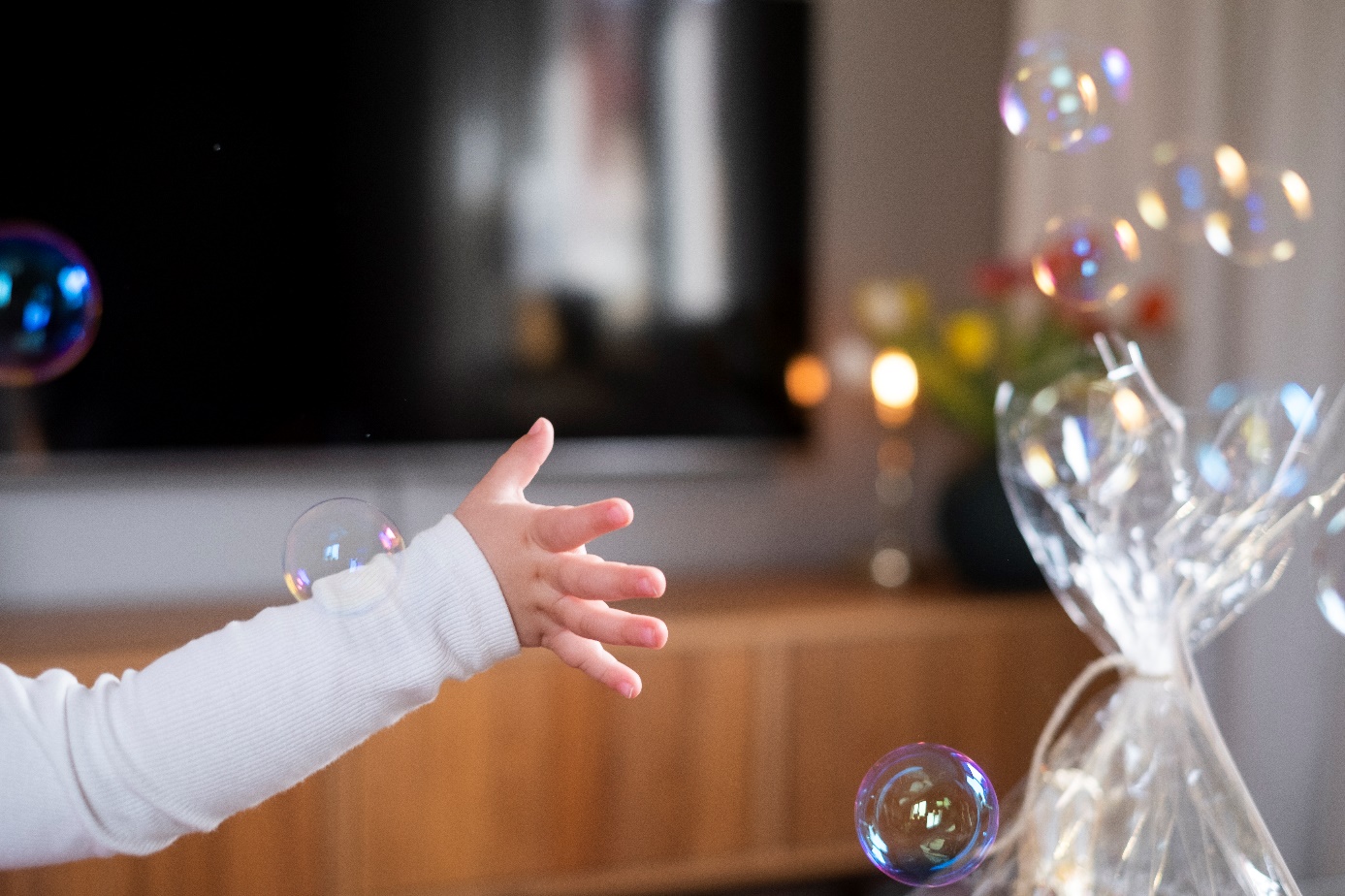 
Foto: Johannes Frandsen/IKONHovsta pastoratInnehållsförteckningInledningHovsta pastorat har visionen att bygga kyrka genom att fira gudstjänst, föra dialog med samhället där vi verkar och stå upp för människans värde, så att världen kan tro att Jesus visar vägen till evigt liv. Så förs evangelium ut till alla som vistas i våra församlingar Axberg och Glanshammar. Vi vill med Guds hjälp vara levande församlingar där människor kan växa och mogna i tro på Fader, Son och Helig Ande, och ett stöd för människor i livets alla skeden.I enlighet med kyrkoordningen är de fyra hörnpelarna i vår verksamhet gudstjänst, undervisning, mission och diakoni. De verksamheter som beskrivs nedan utgår på ett tydligt sätt från dessa fyra hörnpelare. Pastoratets administration, fastighetsskötsel och begravningsverksamhet är en grund för de fyra hörnpelarna som gör pastorats- och församlingsbyggandet stabilt. Denna grund är till viss del gemensam för Glanshammars och Axbergs församlingar. Dessa fem områden kallas här verksamhetsområden. Verksamhetsuppföljningen är uppdelad i de fem verksamhetsområdena gudstjänst, undervisning, mission, diakoni och övrig verksamhet. Varje kapitel är sedan uppdelat under rubrikerna Gemensam verksamhet, Axbergs församling och Glanshammars församling, för att läsaren på ett överskådligt sätt ska kunna tillgodogöra sig vilka verksamheter respektive församling bedriver inom de fem verksamhetsområdena, och vilka verksamheter som är gemensamma inom Hovsta pastorat. De faktiska verksamheterna är grupperade under rubriker från Hovsta pastorats budget, exempelvis Vuxenverksamhet 1800. Detta för att skapa ytterligare tydlighet och koppla samman verksamhetsplan och budget.Varje grupp eller verksamhet har ett syfte, ett mål, en metod och en ansvarig medarbetare. Av detta framgår hur pastorat och församling planerat att bedriva verksamheten inom ett verksamhetsområde under året.Verksamhetsuppföljningen inleds med en kommentar till vår verksamhet under 2020, och varje verksamhetsområde inleds med en kort text om våra övergripande visioner inom detta område.I Hovsta pastorat är alla verksamheter avgiftsfria för att säkerställa delaktighet på lika villkor för alla som bor eller vistas i pastoratet.En kommentar till verksamhetsåret 2020Året 2020 blev i Hovsta pastorat liksom runt om i hela världen ett annorlunda år. Coronapandemin satte sitt tydliga avtryck på våra verksamheter från och med februari och året ut. Restriktionerna kring hur vi har kunnat träffas och vilka verksamheter vi har kunnat bedriva har varierat över året. Vi har provat flera olika metoder att vara församling i pandemin. De har både inneburit att ställa om och att ställa in. Mer om hur pandemin påverkat respektive församling och verksamhet ser läsaren längre fram i verksamhetsuppföljningen.Axbergs församling:Året 2020 innebar en rad förändringar och nyheter i Axbergs församling. Bygget av det nya församlingshemmet i Lillån startade i september och invigningen är planerad till hösten 2021. I Kil och Lillån invigdes nya minneslundar på kyrkogårdarna och under hösten startade arbetena med den nya muslimska begravningsplatsen på Hovsta kyrkogård.Flera inom personalen avslutade sina tjänster under 2020: Kyrkomusikern Matts Norman avgick med pension, Lars Hoffsäter avslutade sitt musikengagemang i församlingen, komministern Linda Wallgren och värdinnan Maria Thomson avslutade sina tjänster och kyrkomusikern Anna Pettersson var tjänstledig året ut. Församlingsassistent Jesper Nordström var tjänstledig för studier och arbetade 25% under hösten. Kommunikatör Ulrika Arenius frånsade sig sina administrativa uppdrag och tjänsten renodlades. Nya personer kom också till Axberg under 2020. En ny församlingsherdetjänst inrättades under 2020, och den 15 maj tillträdde Erik Lindstrand på denna nya post. Två organister anställdes; Katarina Högberg-Jansson och Terhi Aho (tjänstgör som kantor). Maria Jansson vikarierade på den vakanta värdinnetjänsten och musikläraren Louise Belchior vikarierade för Jesper. Glanshammars församling:Förutom de förändringar som coronapandemin ställt oss inför, så har det inte varit så många förändringar i församlingen under året. Personalen har varit densamma förutom att komminister Erik Lindstrand sökte tjänst som församlingsherde i Axbergs församling och erbjöds den. Han tillträdde den 15 maj. Vi lyste ut komministertjänsten och den erbjöds Annicka Sundqvist, pastorsadjunkt i Mariefreds församling. Annica tackade ja, men under hösten var hon pga personliga skäl, tvungen att avsäga sig tjänsten. Vi lyste då ut den igen och den 17 maj 2021 tillträder Simon Åberg som för närvarande är komminister i Adolfsbergs församling, Örebro pastorat. I mitten av september stängdes Glanshammars kyrka för gudstjänster och kyrkliga handlingar då rengöringen av vägg- och takmålningarna inleddes. Till en början var kyrkan öppen för besökare men då restriktionerna blev hårdare, stängde vi kyrkan för att skydda de som arbetar. Fontänen i minneslunden på Glanshammars kyrkogård har renoverats och gravvården efter Gustav Herdman har rengjorts och återmonterats. GudstjänstGudstjänsten är centrum i vår församling, platsen där vi möter Gud och varandra, och vår gemensamma bön och lovsång inför Gud. Gudstjänsten är församlingens centrala mötesplats såväl som medelpunkt.Musik och körsång är en naturlig del av kyrkans musik- och gudstjänstliv och ger möjlighet till djupare inblick i och reflektion kring den kristna tron. Musik och körsång är även till glädje och gemenskapsfrämjande. Kören är en viktig social gemenskap. Därför vill vi erbjuda människor som bor eller vistas i församlingen möjligheten att lyssna till musik och sjunga i någon av våra körer. Vi vill öka antalet gudstjänstbesökare och nå fler kyrkoovana människor i vårt pastorat.Vi vill nå fler människor som bor och vistas i våra församlingar med dopets nåd.Axbergs församlingGudstjänster och kyrkliga handlingar 1100HuvudgudstjänstSyfte: 	Att samla församlingen till bön, lovsång, tacksägelse och mässfirande.Mål: 	Gudstjänsten ska ge uttryck både för det heliga och det mänskliga. Den ska verka som en kraftkälla till ett liv i världen, och samtidigt ett rum för stillhet och eftertanke.Metod: 	Gudstjänst firas en gång per månad i var och en av kyrkorna, allt enligt Närkes Kil-Axberg-Ervalla-Hovsta-modellen. Under storhelger firas gudstjänster i alla kyrkor. De flesta söndagar kommer vi att fira mässa. Andra söndagar firar vi gudstjänst för Små och Stora (se nedan), temamässor i form av friluftsgudstjänster (sommartid), och ekumeniska gudstjänster med våra frikyrkliga vänner såväl som gudstjänster med andra aktörer.Vi bjuder aktivt in människor som vi möter till våra gudstjänster. Ansvar: 	Kyrkoherde ansvarar för huvudgudstjänster tillsammans med komministrar. Kommentarer angående 2020 års verksamhet:Årets gudstjänstfirande präglades av pandemin. Vi har provat olika lösningar för att hålla nere smittspridningen och skydda besökare och personal, utifrån pandemins intensitet. Under vår och sommar höll vi gudstjänst varannan söndag utan nattvard. Under tidig höst firade vi gudstjänst varje söndag, men utan nattvard, och under november och december firade vi bara digitala gudstjänster. De digitala gudstjänsterna har lett till avsaknad av social samvaro kring gudstjänsten, men fler ”besökare”, då besöksunderlagen nu är världsvida. Vi har erbjudit kyrkskjuts via församlingstidningen. Denna service har inte varit använd under 2020, då dels de fysiska gudstjänsterna i kyrkorna varit digitala samt att personer som brukar använda denna tjänst är riskgrupper.En Kyrka med allaSyfte:	Att i samarbete med Lundhagskyrkan skapa möjlighet för barn/unga och vuxna med olika typer av funktionsnedsättningar att tillsammans fira gudstjänst.Mål:	Att erbjuda alla som vill, även utanför vår församling, att upptäcka glädjen att tillsammans möta Jesus i gudstjänsten.Metod:	Att erbjuda plats och rum där gudstjänstfirandet blir en integrerad del med evangelium, musik, gemenskap, fika och pyssel.Ansvar: 	Diakon tillsammans med planeringsgruppen.Kommentarer angående 2020 års verksamhet:Arbetsgruppen hade sitt första planeringsmöte den 9/1. Då hade en av diakonerna i Hovsta pastorat anslutit till arbetsgruppen. Två gudstjänster hann genomföras innan avbrott på grund av pandemin. En ”gudstjänst med alla” sändes digitalt från Lundhagskyrkan under vårvintern via Lundhagskyrkans kanal. Under våren meddelade Monica och Fredrik Sturzenbecker att de lämnar arbetsgruppen för En Kyrka Med Alla (EKMA) på grund av att Monica avlutar sin anställning i Lundhagskyrkan. Arbetsgruppen beslutade att det inte är lämpligt att hålla några gudstjänster alls under pandemin. Vi höll två avstämningsmöten med arbetsgruppen under hösten.Övriga gudstjänsterSyfte: 	Att erbjuda människor veckomässor och övriga gudstjänster för att där möta Jesus Kristus. Mål: 	Att erbjuda församlingsborna eller de som vill möjlighet att fira en enklare form av mässa eller gudstjänst, men även att erbjuda andra tider än söndagar för gudstjänstfirande. Att fira gudstjänst på andra platser än i våra kyrkor.Metod: 	Vi kommer att fortsätta med morgonmässa ena veckan och middagsmässa den andra veckan under vår- och hösttermin liksom kvällsmässa varje onsdag. I Axbergs församling firar vi alltså två veckomässor. Vi firar också kontinuerligt gudstjänst på andra dagar än kyrkans helgdagar.Ansvar: 	Kyrkoherde ansvarar för övriga gudstjänster tillsammans med komministrar. Kommentarer angående 2020 års verksamhet:Årets gudstjänstfirande präglades av pandemin. Vi har provat olika lösningar för att hållanere smittspridningen och skydda besökare och personal, utifrån pandemins intensitet. Under året firades andakter under veckorna, fram till november, då dessa ställdes in. Mässa firades under veckorna januari-februari och september-oktober. På tisdagar provade vi ett nytt koncept med musikandakter som leddes av våra musiker, ett uppskattat koncept som vi hoppas kunna återkomma till. Vi har då det varit möjligt också haft andakter och musikstunder utanför äldreboende och seniorbostäder. Församlingen kunde även genomföra den traditionsenliga gökottan på Kristi himmelsfärdsdagen vid Järle skans.  Kyrkliga handlingarSyfte: 	Att låta den nåd som uttrycks genom de kyrkliga handlingarna nå församlingens medlemmar eller blivande medlemmar och andra som vistas i församlingen.Mål: 	Att erbjuda församlingsbor, men även icke församlingsbor, att i våra kyrkor förrätta dop, vigsel och begravningar.Metod:  	Att erbjuda fasta förrättningstider för dop och vigsel på lördagar. Församlingen har inga fasta begravningstider utan begravning kan ske vid flera tillfällen. För att kunna döpa fler ska vi bland annat bättre följa upp våra dopinbjudningar, synliggöra dopet i våra barngrupper, lyfta fram dopet i text eller bild på hemsidan, i församlingsbladet etc.Ansvar: 	Kyrkoherde ansvarar för kyrkliga handlingar tillsammans med komministrar. Kommentarer angående 2020 års verksamhet:De kyrkliga handlingarna har varit väsentligen färre under 2020, på grund av coronapandemin. Rädslan för smitta och begränsningen av besökare vid offentliga evenemang, först till 50 och sedan till 8 personer ligger bakom detta. Endast begravningarna ligger på ungefär samma antal, men med färre besökare. Vi har haft kontinuerlig kontakt med dem som avbokat under året för att inte ”tappa dem”.Gudstjänst med små och storaSyfte:	Att barn får fira gudstjänst på sina egna villkor. 	Att barns andliga behov ges utrymme.Mål:	Att barn känner sig delaktiga och sedda.	Att skapa bästa förutsättningar för barns möte med Gud.Metod:	Att barns behov av rörelse såväl som av stillhet tas i beaktande.Att gudstjänster skapas i medvetenhet om att människan upplever världen genom sina sinnen - såsom smak, syn, känsel och hörsel. Att barns värld får möta kristen tro.Att kyrkorummet utformas så att barn trivs, men att det också bidrar till att skapa stillhet.	Att sång och musik ges utrymme i gudstjänsten.	Att gudstjänstens gemenskap förlängs genom förtäring efteråt.Ansvar:	Komminister ansvarar för Gudstjänst med barn.Kommentarer angående 2020 års verksamhet:Årets gudstjänstfirande präglades av pandemin. Detta har resulterat i att vi haft få gudstjänster för stora och små under 2020 då inte våra barngrupper, kärnan i Gudstjänst för stora och små, varit igång.SommarmusikSyfte: 	Att erbjuda människor en möjlighet att möta Gud genom musik, sång och i ord.Mål: 	Fokus ska ligga på musiken och vi vill erbjuda musik som vi själva inte har i våra verksamheter. Vi vill knyta nya musikerkontakter och träffa ”nya” församlingsbor. Vi vill försöka variera utbudet så mycket som möjligt. Metod:	Att under sommaren ha en sommarkonsert i var och en av våra fyra kyrkor.Att erbjuda musik vid våra musikcaféer i Axberg. Kyrkomusikerna samlar ihop förslag och planering sker gemensamt. Musiken vid musikcaféerna är fördelade på följande sätt:Tisdagar - i kyrkan, torsdagar - i församlingshemmets trädgård eller i församlingshemmetAnsvar:	Kyrkomusiker ansvarar för sommarmusiken.Kommentarer angående 2020 års verksamhet:Vi kunde genomföra våra sommarkonserter i församlingen som vi brukar och även musikcaféer med musik i Axbergs församlingshems trädgård och kyrka under tre veckor. Då fick man fortfarande vara 50 personer i samma lokal vilket underlättade för denna verksamhet.Kyrkokör 1121Axberg-Hovsta kyrkokörSyfte:	Att förmedla det kristna budskapet genom musiken.	Att vara en del av gudstjänsterna och musiklivet i kyrkan. Att musiken ska engagera, stimulera och beröra såväl körmedlemmar som gudstjänstbesökare.Mål: 	Att erbjuda körsång för vuxna i alla åldrar.Att få sjunga bara ”Mariasånger” under en mässa. Ett gemensamt mål för Axbergs kyrkokörer är att tillsammans sjunga på påskdagsmässan.Metod:	Kören träffas regelbundet för övning.Gemensamt framträdande: Musikerna tar fram en gemensam repertoar. Därefter övar varje kör för sig.Någon vecka innan framförandet har vi en gemensam övning. För de körsångare som vill öva lite extra kan de välja att öva i den andra kören ibland, eftersom vi varannan vecka har olika övningsdagar. Körmedlemmarna ska själva få önska sina favoriter av ”Mariasånger”. Därefter plockar körledaren ut de sånger som anses passa nuvarande körsättning.Att åka på körresor för att få inspiration och för att utvecklas musikaliskt, samt stärka gemenskapen. 2020 planeras en körresa tillsammans med pastoratets andra vuxenkörer.Ansvar:	Kyrkomusiker ansvarar för Axberg-Hovsta kyrkokör.Kommentarer angående 2020 års verksamhet:Kören startade som vanligt i januari och hann med några ordinarie övningar på torsdagar och att sjunga på Kyndelsmässodagen 2februari i Närkes Kil tillsammans med barnkörerna, gudstjänst i samband med en 70+ fest i Ervalla kyrka 16 februari och på en ekumenisk gudstjänst 8 mars innan verksamheten fick stänga ner på grund av pandemin. I maj träffades kören utomhus i Axberg tillsammans med körledare Anna. En körresa till Varberg körfestival - var planerad tillsammans med alla vuxenkörerna i pastoratet, men den ställdes in och är även inställd 2021.Även under hösten var verksamheten inställd. Några slöt upp till sång utomhus vid Allhelgonahelgen.Ervalla kyrkokörSyfte:	Att förmedla det kristna budskapet genom musiken.	Att vara en del av gudstjänsterna och musiklivet i kyrkan. Att musiken ska engagera, stimulera och beröra såväl körmedlemmar som gudstjänstbesökare.Mål: 	Att erbjuda körsång för vuxna i alla åldrar.Att tillsammans med Mats Backlund ”sjunga ut” julen i Ervalla kyrka på trettondagen 6 januari. Ett gemensamt mål för Axbergs kyrkokörer är att tillsammans sjunga på påskdagsmässan.Metod: 	Kören träffas regelbundet för övning.Gemensamt framträdande: Musikerna tar fram en gemensam repertoar. Därefter övar varje kör för sig.Någon vecka innan har vi en gemensam övning. För de körsångare som vill öva lite extra kan de välja att öva i den andra kören ibland, eftersom vi varannan vecka har olika övningsdagar. Kyrkomusiker och Mats Backlund gör en repertoar tillsammans med kören.Axberg-Hovstas kyrkokör inbjuds att medverka.En-två körövningar inför detta.Att åka på körresor för att få inspiration och för att utvecklas musikaliskt, samt stärka gemenskapen. 2020 planeras en körresa tillsammans med pastoratets andra vuxenkörer.Ansvar:	Kyrkomusiker ansvarar för Ervalla kyrkokör.Kommentarer angående 2020 års verksamhet:Kören startades vårterminen som vanligt med övningar på tisdagar. De hann sjunga på Kyndelsmässodagen 2 februari innan verksamheten fick ta paus på grund av pandemin.Den gemensamma körresan som var planerad ställdes in.I maj och juni medverkade några körsångare tillsammans med Matts och fiolelever vid Punkten och Ölmbrotorp. Kören träffades utomhus för en avslutning tillsammans med Matts den 2 juni.Glanshammars församlingGudstjänster och kyrkliga handlingar 1100HuvudgudstjänsterSyfte:	Att samla församlingen till bön, lovsång, tacksägelse och mässfirande.Mål:	Att fira huvudgudstjänst på kyrkoårets helgdagar, främst i form av mässa, men också i andra former. Metod:	Att fira gudstjänster utifrån kyrkoårets växlingar, lämpliga för både barn och vuxna i olika skeden i livet, vid kyrkoårets helgdagar, i enlighet med Svenska kyrkans handbok. Några gånger under året kommer vi att fira mässa utifrån ett givet tema, så kallad Temamässa. Vid enstaka tillfällen under året firas huvudgudstjänsten i en kyrka utanför Glanshammars församling inom Hovsta pastorat. Att avsätta tid för samtlig personal att kunna utföra sin uppgift i och i samband med huvudgudstjänsten.Att engagera ideella medarbetare i form av kyrkvärdar med flera i huvudgudstjänsterna.Ansvar:	Församlingsherde och komminister ansvarar för huvudgudstjänster.Kommentarer angående 2020 års verksamhet: Under årets första månader firade vi våra gudstjänster med mässa som planerat. På Kyndelsmässodagen bar syföreningen in de ljus som vi tillsammans stöpt, in i kyrkan för att välsignas. Detta har blivit en fin tradition. Solvieg Ågrens damkör sjöng i gudstjänsten. På fastlagssöndagen firade vi Vandringsmässa i Glanshammars kyrka och till kyrkkaffet serverades semlor som bakats av ideella. På internationella kvinnodagen firade vi en ”Kvinnomässa” i Glanshammars kyrka och efter gudstjänsten hölls en föreläsning om syföreningens roll i församlingen ur ett historiskt perspektiv och den kraft kvinnor bidragit med. Våra gudstjänster kom sedan att påverkas av coronapandemin och vi fick hela tiden tänka nytt. Vi delade upp gudstjänsterna i pastoratet och anpassade oss till restriktionerna. Till en början hade vi gudstjänst utan mässa men under hösten blev det digitala gudstjänster, andakter och helgmålsböner från våra kyrkor. Detta har varit en utmaning men vi har också lärt oss mycket om att nå ut på andra sätt som vi kommer att ta med oss även framåt. Tacksägelse: Då våra gudstjänster varit digitala så har vi inte kunnat ha tacksägelse för de avlidna i församlingen i söndagens gudstjänst. På söndagar har vi bjudit in en familj i taget med max 8 personer, till en egen tacksägelse. De bjuds in till en viss tid och vi sjunger en psalm, ber och läser upp namnet, tänder ljus och ringer i klockorna. Sedan läser vi en bibeltext och de får ta emot välsignelsen. Därefter spelar eller sjunger kantorn något och sedan får de ta emot ljuset som de får ta med sig hem. Detta har varit fint och meningsfullt. Hela arbetslaget har på ett fantastiskt sätt ställt upp och tagit ansvar för gudstjänster och andakter då det bara varit en präst i tjänst sedan maj månad när Erik Lindstrand började som församlingsherde i Axbergs församling. Kyrkoherden har också gått in och tagit en del i församlingen vilket varit uppskattat.Övriga gudstjänster Syfte:	Att samla församlingen till bön, tacksägelse och mässfirande.Mål:	Att fira ett varierat utbud av gudstjänster i församlingens kyrkor och på andra platser i församlingen, på andra dagar än kyrkoårets helgdagar. Exempel på detta är morgonmässa och gudstjänst på Hagagården.Metod:	Att fira gudstjänster utifrån kyrkoårets växlingar, lämpliga för både barn och vuxna, i enlighet med Svenska kyrkans handbok. Att avsätta tid för samtlig personal att kunna utföra sin uppgift i och i samband med övriga gudstjänster. Att engagera ideella medarbetare, kyrkvärdar med flera, i gudstjänsterna.Ansvar: 	Församlingsherde och komminister ansvarar för övriga gudstjänster.Kommentar angående 2020 års verksamhet:Även våra övriga gudstjänster, tex morgonmässor, kom att påverkas av coronapandemin, då restriktionerna vad gäller det antal människor vi fått samla i kyrkan, gjort att det vi planerat inte gått att genomföra.Kyrkliga handlingarSyfte:	Att låta den nåd som uttrycks genom de kyrkliga handlingarna nå församlingens medlemmar eller blivande medlemmar och andra som vistas i församlingen.	Att låta dessa livets riter bli ett tolkningsmönster i människors liv.Mål:	Att erbjuda dop, konfirmation, vigsel och begravning för nuvarande (eller blivande i fråga om dopet) medlemmar i församlingen eller medlemmar från andra församlingar som så önskar.Metod:	Att erbjuda, tala om, bjuda in till och tillhandahålla dop, konfirmation, vigsel och begravning. Ett exempel är att dela ut ett ”kit” till alla som döps eller konfirmeras i församlingen, samlat i en tygpåse med texten ”Glanshammars församling”. Avsätta tid för samtlig personal att kunna utföra sin uppgift i och i samband med kyrkliga handlingar. Att arbeta uppföljande med dop och andra kyrkliga handlingar, exempelvis i form av utdelande av dopdroppar.Ansvar: 	Församlingsherde och komminister ansvarar för kyrkliga handlingar.Kommentar angående 2020 års verksamhet:Coronapandemin hade stor inverkan på de kyrkliga handlingarna. Nästan alla vigslar och dop bokades av då det antal människor som var tillåtet i våra kyrkor var färre än vad församlingsborna önskade samla. Många flyttade fram sina vigslar till 2021 men tyvärr gäller det inte dopen så här har vi en utmaning. På bästa sätt försökte vi komma med alternativa lösningar. Till sommaren har vi planerat in att fyra lördagar erbjuda dropp-in-dop från alla våra kyrkor så att tillfälle ges att få vara i den kyrka man önskar. Vi har även talat om att ha dropp-ut –dop, dvs att präst, musiker, vaktmästare och församlingsvärd erbjuder sig att ordna med dopet och det praktiska utomhus tex i familjens trädgård eller där de önskar. Att Glanshammars kyrka varit stängd sedan september för rengöring av målningarna och cornonapandemin även inneburit att vi inte kunnat låna ut församlingshemmet, var också en bidragande orsak till att många valt att ställa in eller inte bokat framförallt dop. Vad gäller begravningar så har antalet varit det samma men vi och de anhöriga har tillsammans hittat så bra lösningar som det gått att finna då man tvingats att hålla sig till restriktionerna. Det var inte heller möjligt att ha minnesstund i församlingshemmet vilket många önskat. Ett alternativ har varit att de som inte kunnat närvara vid begravningen har fått komma in i kyrkan efter begravningen. Då har vi spelat musik och de har kunnat gå fram och ta farväl vid kistan och sedan suttit ned en stund. Ett annat alternativ har varit att de som inte kunnat närvara vid begravningen kunnat närvara vid urnsättningen. Många begravningsgudstjänster har också spelats in så att de som inte närvarat kunnat delta på det sättet i stället. Glanshammars vård-och omsorgsboende Hagagården har inte drabbats av coronapandemin vilket gör att vi, vad vi vet, inte haft några begravningar där den avlidne dött av coronapandemin.SommarmusikSyfte:	Att erbjuda människor en möjlighet att möta Gud genom musik, sång och ord.Mål:	Att bjuda in till Sommarmusik på lördagar i någon av våra kyrkor vid fem tillfällen under sommaren.Metod:	Att bjuda in till kvällar med musik och andakt i våra kyrkor under sommarhalvåret. Att bjuda in till musikandakt varje onsdag under tiden som vägkyrkan är igång i Glanshammar.Att anlita externa musiker och ha kontakt med dem i god tid innan aktuell ”Sommarmusik” eller musikandakt. 	Att närvara med präst, vaktmästare och kyrkvärd vid varje Sommarmusik.	Att närvarande värd på vägkyrkan håller i musikandakten på onsdagarna.Avsätta tid för aktuell personal att kunna utföra sin uppgift i och i samband med Sommarmusiken.Ansvar:	Kantorer ansvarar för sommarmusik och musikandakter.Kommentar angående 2020 års verksamhet:4 av 5 planerade sommarmusikkvällar blev av. Det var endast den första som Rinkabykören skulle haft som blev inställd på grund av cornonapandemin. I övrigt höll vi konserter enligt restriktionerna om max 50 personer i kyrkan och det fungerade braKyrkokör 1121Glanshammars körSyfte:	Att vara en del av gudstjänsterna och musiklivet i kyrkan. Att förmedla det kristna budskapet genom musiken, både till de som lyssnar och deltagarna i kören. Att vara en mötesplats för människor, där alla känner sig sedda, respekterade och lyssnade på. Att utveckla körsångarnas sångförmåga och sångglädje. Mål: 	Att erbjuda körsång för vuxna i alla åldrar.Att delta i minst två gudstjänster per termin. Att vara minst 15 deltagare.Metod: 	Körövning två timmar varje vecka under terminerna. Vid behov kan flera övningstillfällen under veckan förekomma. En kantor förbereder och genomför övningar och sångtillfällen. Att ta in sångpedagoger, inspiratörer och kompmusiker. Kören sjunger mest från noter men jobbar även med att sjunga utan stöd av noter. Att till största delen sjunga vid gudstjänster, men även konserter och musikcaféer. Att samarbeta med andra körer. Att åka på körresor för att få inspiration och för att utvecklas musikaliskt, samt stärka gemenskapen. 2022 planeras en körresa till en körfestival tillsammans med pastoratets andra vuxenkörer.Ansvar:	Kantor ansvarar för Glanshammars kör.Kommentarer angående 2020 års verksamhet:Kören har under året bestått av ca 12 sångare. Vi har träffats och haft övningar 8 gånger under vårterminen, och vi sjöng även på en mässa i Rinkaby kyrka. Kören deltog också i en öppen körworkshop med musikern Jonathan Mutakyawa. Från mitten av mars ställde vi in alla körövningar och framträdanden på grund av coronapandemin. Delar av kören träffades några gånger utomhus för avslutning och för att träffas och öva och ta promenader tillsammans.Den resa till Varberg för att delta i körfestivalen Blanka, som hade planerats tillsammans med pastoratets andra körer, ställdes liksom allt annat in och är nu framflyttad till våren 2022.Komvox Syfte:	Att vara en del av gudstjänsterna och musiklivet i kyrkan. Att förmedla det kristna budskapet genom musiken, både till de som lyssnar och deltagarna i kören. Att vara en kör där varje individ känner sig sedd, lyssnad på och respekterad.Att vara en musikalisk mötesplats för människor med olika musikaliska erfarenheter och ett viktigt socialt sammanhang.Att repetera och framföra olika typer av musik. Mål:	Att erbjuda körsång för yngre vuxna.Att framträda vid minst två tillfällen per termin. Att vara minst 15 deltagare.Metod:	Körövning varannan torsdag under terminstid. Vid behov kan flera övningstillfällen under veckan förekomma exempelvis en kördag på helgen.Körledare förbereder, genomför och följer upp övningar och framträdanden.Intagningsåldern på nya körsångare är 18 - 35 år. Att ta in sångpedagoger, inspiratörer och kompmusiker vid behov. Att samarbeta med andra körer både inom och utanför församlingen. 2020 planeras en gemensam körresa under våren.Att ordna särskilda aktiviteter kring terminsupptakt och vid terminsslut för att motivera och stärka sammanhållningen i gruppen, exempelvis gå på konsert, äta julbord, bowla med mera.Kontakten med körmedlemmar sker i huvudsak i körens Facebookgrupp och per sms. Ansvar:	Kantor ansvarar för Komvox.Kommentar angående 2020 års verksamhet:Antalet körsångare har varierat mellan 14-18 personer, med fler deltagare på våren än hösten. När coronapandemin bröt ut ställdes övningar och uppsjungningar in under drygt en månad (april). Därefter hade vi ett par ”coronaanpassade” övningar (markerade platser väl utspridda i lokalen, inget fika, kortare övningstid etc) i församlingshemmet innan terminens slut. Denna typ av övningar fortsatte under hösten till och med 22 oktober. Efter det tog kören paus resten av terminen på grund av det förvärrade läget. Under våren hann kören medverka på Kvinnomässan 8 mars. Några var också med på den öppna körworkshopen med Jonathan Mutakyawa och en del var med och sjöng valborgssånger utanför Hagagården och i parken utanför ICA. Under hösten medverkade kören på kvällsgudstjänsten ”En stund av stillhet” i Lillkyrka. Det var körens sista fysiska sjungning tillsammans för höstterminen. De har dock gjort ett par digitala kollaborationer med hjälp av appen Acapella som sedan delats i församlingens sociala medier. Ett uppskattat inslag.Den resa till Varberg för att delta i körfestivalen Blanka, som hade planerats tillsammans med pastoratets andra körer, ställdes liksom allt annat in och är nu framflyttad till våren 2022. Inför våren 2021 planerar vi för digitala träffar via Zoom.UndervisningVi vill erbjuda möjlighet till möten, samtal, gemenskap för människor i alla åldrar som bor eller vistas i Hovsta pastorat. Verksamheten leder till andlig och personlig växt och fördjupning och står på kristen grund rotad i Svenska kyrkans tradition. Verksamheten sker över pastoratets församlingsgränser och får därigenom ett socialt och andligt mervärde både för deltagare och ledare.Vi erbjuder undervisningsverksamhet för barn, unga och vuxna och i denna verksamhet vill vi kunna möta så många som möjligt av våra medlemmar. Vi vill att fler ungdomar ska konfirmeras i Hovsta pastorat och att det ska upplevas attraktivt att vara konfirmand.Gemensamma verksamheterKonfirmandverksamhet 1700Konfirmandgrupp riktad till ungdomar i åk 8  Syfte:	Att erbjuda konfirmationsundervisning för ungdomar i årskurs 8.Mål: 	Att ha ett underlag för att kunna starta minst en konfirmandgrupp varje höst.Att undervisningen ska präglas av gemenskap och värme, så att var och en får komma till tals med sina funderingar om livet och tron.Att undervisningen ska innebära en introduktion i kristen tro i Svenska kyrkan.Att undervisningen ska bygga på ett samspel mellan ledare och konfirmander, där allas åsikter, tankar och känslor är viktiga. Vi vill att pastoratets konfirmandgrupper ska erbjudas en god verksamhet där varje konfirmand känner sig sedd och bekräftad samt ger kunskap och fördjupning i evangeliet och det kristna trosinnehållet.Vi vill att konfirmanden i andakter och gudstjänstliv får uppleva det heliga.Metod:	Annonsering och information om konfirmation sker i god tid, både till ungdomar och föräldrar. Rekryteringsaktiviteter i båda församlingarna vid minst ett tillfälle.Regelbundna träffar för konfirmanderna, på söndagar en gång i månaden under läsåret. 	Ett läger på hösten på lägergård i Sverige och ett läger på våren utomlands.Att var och en av konfirmanderna får vara medhjälpare vid någon gudstjänst, en på hösten och en på våren.	Konfirmationsgudstjänst med redovisning i slutet av läsåret.	Kontinuerlig kontakt med konfirmander och föräldrar.Kompetent och tillräckligt med personal som möjliggör möten med var och en av deltagarna i gruppen.Ansvar:	Två komministrar, en kantor, en pedagog och en förman utgör konfirmandledarteamet och ansvarar gemensamt för alla konfirmander.Kommentarer angående 2020 års verksamhet:Under 2020 fortsatte det lyckosamma gränsöverskridande konfirmandarbetet i pastoratet. Året kom som så mycket annat att präglas av pandemin, men vi hann under januari till mars ha tre konfirmandsöndagar, varannan gång i Glanshammar och varannan gång i Lillån. Därefter ställdes verksamheten in, även resan till Polen och den inplanerade konfirmandhelgen i maj. För att kompensera något av den förlorade tiden, samt för att värna kontakten med ungdomarna, genomfördes en pilgrimsvandring med påsktema mellan Glanshammar och Ödeby kyrka under en söndag i maj. Konfirmationshelgen kom att förläggas till den 19 - 20 september, med en gemensam redovisning under lördagen i Lillkyrka kyrka. Denna filmades så att anhöriga i efterhand kunde ta del av den. Söndagen bestod av två konfirmationsgudstjänster, för Axbergskonfirmanderna i Ervalla kyrka och Glanshammarskonfirmanderna i Lillkyrka kyrka. Till denna fick ett fåtal anhöriga per konfirmand delta. Gudstjänsterna spelades även in så att övriga kunde ta del även av dessa. 8 ungdomar konfirmerades i Axbergs församling, 10 stycken i Glanshammars församling.Eftersom Konfa-05 (ungdomar födda 2005) konfirmerades så sent kom upptakten för Konfa-06 först att ske första helgen i oktober. 11 konfirmander skrevs in i Axbergs församling och 21 i Glanshammar. Därefter hann vi träffas ytterligare en söndag, samt under ett dagläger på Sollidens kursgård 31/10 - 1/11. De nationella restriktionerna kom sen att skärpas, vilket hos oss medförde att inga fysiska träffar kom att ske under årets resterande månader. Dock fortsatte vi, liksom under det tidigvarande året, ha kontinuerlig kontakt via mail med både konfirmander och deras föräldrar. Under december månad påbörjades planerna för det nästkommande årets digitala träffar. Inför jul skickades en liten julgåva, samt några uppgifter att göra under jullovet - de som sen fick redovisas under det kommande årets första digitala konfirmandträff. Inför våren 2021 planerar vi för digitala träffar via Zoom.Unga ledareSyfte:	Att ungdomar får en möjlighet att fortsätta vara med i kyrkans verksamhet efter avslutad konfirmation. Mål:	Att vara en naturlig ”brygga” mellan konfirmander och vuxna ledare samt vara goda förebilder för de nya konfirmanderna. Att vara vuxna ledares ”ögon och öron” samt att utföra uppgifter i samband med träffar och läger/resor.Att de unga ledarna får en chans att själva fördjupa och förstärka sin egen tro genom att vara en del i konfirmandarbetet ännu ett år.Metod:	Inbjudan till att vara ung ledare sker i slutet av konfirmationsåret. För att få vara ung ledare krävs att man följer med på LIFE-lägret i augusti där man går IKON Grund – ledarutbildning eller att man går motsvarande utbildning på hemmaplan. Det finns också möjlighet att gå IKON steg 1 & 2 på Stjärnholm som en vidareutbildning av IKON Grund.Alla unga ledare utbildas i HLR någon gång under konfirmandåret, helst så tidigt som möjligt.Unga ledare erbjuds att följa med på Allhelgonalägret på Stjärnholm under v 44 för att få möjlighet att fördjupa sin tro och för att träffa andra ungdomar som är aktiva inom kyrkan.Ansvar:	En kantor och en pedagog är huvudansvariga för Unga ledare men understöds av resterande personer i konfirmandledarteamet.Kommentarer angående 2020 års verksamhet:Vi har fortsatt jobba aktivt för att de unga ledarna ska finna sitt ledarskap utvecklande, roligt och meningsfullt. Sommarens ledarskapsutbildning på Stjärnholms stiftsgård (det sp kallade Lifelägret) blev inställt på grund av pandemin, liksom övriga stiftsdagar riktade mot konfirmander (IKON-helgen och allhelgonalägret). Dock deltog tre av de unga ledarna på Life online, där ungdomar hade möjlighet att på olika sätt dela med sig genom egna livesändningar, utmaningar och upptåg. Inför våren 2021 planerar vi för digitala träffar via Zoom.Vuxenverksamhet 1800Vuxen väg till troSyfte: 	Andlig och själslig fördjupning i mötet med Gud och andra människor, vägar till värme och vänskap.Mål:	Att erbjuda möjligheter till ett fördjupat samtal för de som är nyfikna och vill utforska sin tro, och på så sätt stärka gemenskapen i den gudstjänstfirande församlingen.Metod:	Att träffas varannan vecka under två terminer, plus fyra gudstjänster, under året.Att lyssna till varandras livsberättelser under höstterminen, och genom dem bättre förstå hur våra liv är sammankopplade med berättelsen om Gud. Under vårterminen väljer vi särskilda ämnen som vi vill gå på djupet med.Vi använder bilden av Vägen, och lekstunder så väl som andakter och våra fyra gudstjänster, för att lära känna varandra och att lära känna Gud.Ansvar:	Komminister ansvarar tillsammans med en ideell för verksamheten.Kommentarer angående 2020 års verksamhet:VVT:s tredje grupp avslutade sitt år med podcasts under våren 2020 på grund av pandemin. Höstens nya grupp VVT 4, som erbjöds till pastoratets två arbetslag, startade aldrig upp eftersom ingen anmälde sig till gruppenPilgrimsgruppSyfte: 	Andlig och själslig fördjupning i mötet med Gud, naturen, och andra människor, vägar till värme och vänskap.Mål: 	Att samla en grupp människor från Hovsta pastorat som är intresserade av pilgrimsvandring. Bjuda in till pilgrimsvandringar några gånger under höst och vår.Metod: 	Samla en pilgrimsgrupp med deltagare från hela Hovsta pastorat som träffas kontinuerligt för att planera vandringar och utbyta erfarenheter.	Genomföra ett antal pilgrimsvandringar varje år.Vara lyhörd för önskemål och intressen blad de engagerade i gruppen.Under hösten 2020 planeras en pilgrimsresa till Gotland.Ansvar:	En komminister från vardera församlingen ansvarar för gruppen tillsammans med ideellt engagerade.Kommentarer angående 2020 års verksamhet:Mycket tid och energi gick till förberedelse av Gotlandsresan som vi blev tvungna att ställa in på grund av pandemin. Även vandringen till vallfartsmässan blev omöjlig eftersom själva mässan aldrig ägde rum. Ett tiotal från pastoratet vandrade till Ullavi Klint efter en ekumenisk gudstjänst i Kils kyrka i oktober.RetreatverksamhetSyfte: 	Andlig och själslig fördjupning i mötet med Gud i tystnad och meditation. Att skapa en stilla plats för själslig vila.Mål: 	Att erbjuda medlemmar i Hovsta pastorat möjligheten att delta i retreater på hemmaplan och genom detta främja och underlätta andlig fördjupning och själslig vila.Metod: 	Erbjuda en retreat på Solliden eller på annan plats en gång per år. Att göra reklam för retreater och utforma dem i dialog med pastoratets medlemmar.Ansvar:	Komminister i Glanshammar ansvarar för retreatverksamheten.Kommentarer angående 2020 års verksamhet:Tyvärr innebar pandemin under 2020 att den planerade retreaten under våren fick skjutas fram till hösten. När det blev höst kom retreaten att ställas in. Vi hoppas kunna återkomma till retreatverksamhet längre fram.KyrkvärdsdagarSyfte: 	Att styrka, uppmuntra och erbjuda fördjupning för kyrkvärdarna i Hovsta pastorat genom möten över församlingsgränserna samt berikande besök och föreläsningar.Mål: 	Att kyrkvärdarna i Hovsta pastorat ska lära känna varandra, utvecklas och fortsätta ha ett brinnande engagemang för sitt uppdrag.Metod: 	Att erbjuda en kyrkvärdsdag för alla kyrkvärdar i Hovsta pastorat under våren och en under hösten, i eller utanför pastoratet.Ansvar:	Komminister i Glanshammar ansvarar för kyrkvärdsdagar.Kommentarer angående 2020 års verksamhet:I februari hade vi en utbildningsdag för alla kyrkvärdar i pastoratet och vi hade även bjudit in Tysslinge församlings kyrkvärdar. Prästkandidat Christopher Denker höll i dagen som handlade om den nya handboken och hur man som kyrkvärd leder gudstjänsten om prästen inte skulle komma. Vi var i Glanshammars församlingshem och i Glanshammars kyrka och det var en mycket lärorik och uppskattad dag.Föreläsningar och guidade turer i våra kyrkorSyfte: 	Att göra det gemensamma kulturarv som finns i våra kyrkor tillgängligt för alla som bor och vistas i pastoratet. Att fördjupa besökarens kunskap om våra kyrkor och dess historia, och att öppna för ett möte med Gud genom kyrkorummet. Mål: 	Att erbjuda föreläsningar och guidade turer i våra kyrkor i Hovsta pastorat, lättillgängliga för våra medlemmar och besökare, med brett anslag som intresserar många.Metod: 	Bjuda in till tematiska föreläsningar om våra kyrkor några gånger per termin. Att ge och svara upp mot efterfrågan på guidade turer i våra kyrkor.Ansvar:	Komminister i Glanshammar ansvarar för föreläsningar och guidade turer.Kommentarer angående 2020 års verksamhet:Erik Lindstrand hade en uppskattad föreläsning i Närkes Kils kyrka den 20 februari men föreläsningar som var planerade i några av våra andra kyrkor blev inte av med anledning av coronapandemin. Undantaget från detta var guidade turer under öppethållandet av kyrkorna under sommarenAxbergs församlingBarnverksamheten 0 - 12 år 1500Öppen förskolaSyfte:    	Att barn och vuxna ska känna sig sedda och bekräftade, och att barn och vuxna hittar fler verksamheter i kyrkan.Mål:      	Att skapa mötesplatser för barn med familjer i olika åldrar. Att ha fika, sångstund och lek.Metod: 	Att ha öppet tre timmar två gånger i veckan, i alla församlingshem.             	Att ha sångstund varje gång.Att på olika sätt bjuda in till vår verksamhet. Ansvar: 	Barnledare i varje grupp.Kommentarer angående 2020 års verksamhet:Vi upplever att vi i stora drag har nått målet för de öppna förskolor vi kunnat erbjuda under 2020.  Det har varit fokus på trygghet och att skapa mötesplatser för familjer.Vi har dragit ned på antalet öppna förskolor i församlingen så det har inte varit öppet två gånger i veckan i alla församlingshem utan minst en gång per vecka i alla församlingshem.Det vi började med under 2020 var att ha ”Sommaröppen förskola” i Hovsta och Lillån under 4 veckor på sommaren. Detta hade vi utomhus i någon närliggande lekpark och det var mycket uppskattat.På grund av covid-19 har vi inte serverat fika på samma sätt som vi tänkt men vi har hittat olika lösningar på detta under terminernas gång.Under tidig hösttermin hade vi verksamheten utomhus i hela församlingen. När vi sedan flyttade in verksamheten hade vi bokningssystem via webben och inplastat fika. Detta fungerade bra och besökarna uppskattade att vi kunde mötas fast på andra sätt.Kyrkis - Kyrkans barntimmar för åldersgruppen 4 - 5 årSyfte:   	Att få barnen att reflektera över kristen tro.Mål:     	Att varva lek, pyssel och sång så att barnen känner sig bekräftade, och får möjlighet att hitta en tro på egna villkor. Metod: 	Att träffas minst en gång i veckan med samling då vi använder Bibel för barn.             	Att bjuda in till familjegudstjänster i församlingens kyrkor.Utskick till alla 4-åringar.Ansvar:  	Barnledare i varje grupp, med planering tillsammans.Kommentarer angående 2020 års verksamhet:På grund av covid-19 har vi inte haft så många tillfällen att träffa våra barngrupper. Men de tillfällen då vi kunde träffas har vi nått målen. Vi använde bibel för barn som grund och utarbetade andakter/samlingar utifrån detta. Vi hann genomföra enstaka familjegudstjänster/gudstjänster med barngrupperna.Barnen och familjerna har varit mycket tacksamma för de tillfällen vi hann genomföra.Miniorer, Killgrupp och TjejgruppSyfte: 	Att få barnen att reflektera över kristen tro.Att fortsätta undervisningen i kristen tro för barn i yngre åldrar som finns i församlingen, och få behålla barnen till konfirmationsundervisningen. Mål:   	Att genom samtal, pyssel och lek få barnen att reflektera över sin tro.           	Att samtala om barns tankar om livet och deras tro.            	Att ge barnen en tydlig röst för sina rättigheter.Metod:	Att samlas en gång i veckan i två timmar.              	Att servera mellanmål varje gång.               	Att bjuda in till gudstjänster.Ansvar:  	Barnledarna i grupperna ansvarar tillsammans för verksamheten. Kommentarer angående 2020 års verksamhet:På grund av covid-19 har vi inte haft så många tillfällen att träffa våra barngrupper. Men de tillfällen då vi kunde träffas har vi nått målen. Vi använde bibel för barn som grund och utarbetade andakter/samlingar utifrån detta. Vi hann genomföra enstaka familjegudstjänster/gudstjänster med barngrupperna.Julvandringar med förskola, förskoleklass och årskurs 1Syfte: 	Att berätta julens budskap och om varför vi firar jul.Mål:   	Att vandra tillsammans i julens olika händelser och sånger.           	Att barnen får uppleva budskapet om Jesus födelse.Metod: 	Att erbjuda julvandringar i Kil, Ervalla och Hovsta kyrka samt Hovsta församlingsgård varje jul, riktade till förskola, förskoleklass och årskurs 1.Ansvar: 	Barnledare tillsammans med expeditionspersonal ansvarar för verksamheten. Alla i arbetslaget ansvarar för skådespel.Kommentarer angående 2020 års verksamhet:Nya riktlinjer har dragits upp under året. Från och med hösten 2020 riktas en adventssamling till åk 2 och en julsamling till förskoleklass. Dessa kunde inte genomföras i fysisk form men filmades och skickades till alla klasser, och av visningsantalet att döma var de välsedda. Det nya upplägget innebär även att de utförs av en mindre grupp personal. Adventssamlingen för åk 2 på Hovstaskolan var tänkt att göras i samarbete med Lundhagskyrkan.Påskvandringar med årskurs 4Syfte:    	Att berätta påskens budskap och om varför vi firar påsk.Mål:     	Att uppleva påskberättelsen genom en dramatiserad vandring genom de olika påskdagarna, och även sjunga påskpsalmer tillsammans. Metod: 	Att erbjuda alla 4:e klassare i församlingen att påskvandra tillsammans med oss. Vi varvar Hovsta församlingsgård, Kils kyrka och Ervalla kyrka vart tredje år. Vi vandrar varje år i Lillåns församlingshem. Ansvar:  	Barnledare tillsammans med informatör ansvarar för verksamheten.   Kommentarer angående 2020 års verksamhet:    Påskvandringen kunde inte genomföras och ställdes in.Barnkörerna i Ervalla och Närkes KilSyfte: 	Att genom sång och musik ge barnen positiva och stimulerande upplevelser, och en glimt av kyrkans liv med fokus på glädje, gemenskap och samhörighet.Mål:	Att erbjuda regelbunden körverksamhet.Minst två framträdanden per termin i familjegudstjänst och trivselträffar.God kontakt med föräldrar och anhöriga.God kontakt med fritids och skola.Metod:	Återkommande sångstunder varje vecka under terminerna. Sångövningar, inlärande av sånger, rörelselekar, uppmärksamhets- och samarbetsövningar. Samtal och dialog om innehållet.Samarbete med andra körer, inklusive vuxenkörer.Direkt kontakt med föräldrar i samband med hämtning och lämning av barn.Mailkontakt med information om körens verksamhet, möjlighet till frågor, synpunkter till föräldrar, skola och fritids.Ansvar:	Kyrkomusiker ansvarar för barnkörerna.Kommentarer angående 2020 års verksamhet:Barnkörerna startade som vanligt på vårterminen men fick i mars ställas in.I Ervalla var det 9 barn och i Närkes Kil 14. De träffades utomhus i slutet på maj för att avsluta den korta terminen. De medverkade på kyndelsmässodagen i Kil i en gudstjänst tillsammans med kyrkokörerna. Höstterminen hann knappt starta förrän körerna fick ställas in igen.Barnkörerna i LillånSyfte:	Att genom sång och musik ge barnen positiva och stimulerande upplevelser, och en glimt av kyrkans liv med fokus på glädje, gemenskap och samhörighet.Mål:	Att erbjuda regelbunden körverksamhet.Minst två framträdanden per termin i familjegudstjänst-, och trivselträffar.God kontakt med föräldrar och anhöriga.God kontakt med fritids och skola.Metod:	Ht-19 är verksamheten upplagd på följande sätt:Tis. Årskurs 1 - 3, körledare - Lasse BengtssonTors. Årskurs 4 - 6, körledare - Louise Belchior.Körledarna är vikarier och har förordnande terminen ut. Det finns därför ingen planering för 2020. Blir det förlängning på vikariaten tänker vi oss att de fortsätter som tidigare att tillsammans med präst och barntimmeledare vidareutveckla vardagsgudstjänsterna på onsdag kl. 17.00, ungefär en gång i månaden.Ansvar:	Kyrkomusiker ansvarar för samordningen av barnkörerna i Lillån.Kommentarer angående 2020 års verksamhet:I Lillån har det under våren och hösten träffats en lågstadiekör med 15 barn och en mellanstadiekör med 4 barn. Övningsdag för båda körerna har varit onsdagar. De hann med 8 övningar under våren och 8 under hösten innan allt sattes på paus. De medverkade vid en gudstjänst för barn i Hovsta kyrka under den här tiden.SpädbarnsmassageSyfte:	Ge föräldrar utbildning i spädbarnsmassage av en certifierad instruktör. Mål:	Att bjuda in föräldrar för att ge dem möjligheten att fördjupas i kärleksfull beröring från förälder till barn, detta i en kärleksfull miljö.Metod:	Instruktören leder utbildningen och instruerar föräldrarna med hjälp av en docka. Föräldrarna masserar sina barn. Arbetsmaterial ingår och gruppen träffas fem till sex gånger. Fika ingår i utbildningen, samt information om denna massagetyp.Ansvar:	Barn- och ungdomsledare ansvarar för gruppen tillsammans med instruktör.Kommentarer angående 2020 års verksamhet:På grund av covid-19 har det inte varit så många tillfällen för spädbarnsmassagen. Men de tillfällen då vi kunde träffas har vi nått målen. I stället för de fysiska träffarna spelades en film in som föräldrarna fick ta del av som extra utbildning och blev väldigt uppskattat. Familjerna har varit mycket tacksamma för de tillfällen vi hann genomföra.Kyrkskoj i Hovsta kyrkaSyfte:	Att barn med föräldrar får uppleva kyrkorummet och till detta skapa en relation. Att få inblick i kyrkans liv och kristen tro.Att ha en öppen verksamhet där alla kan känna sig sedda, lyssnade på och respekterade. Mål: 	Att erbjuda en mötesplats för föräldrar med barn i åldern 0 - 6 år. Att erbjuda verksamhet under vår- och hösttermin med undantag för vissa lovveckor. Att barnen får uppleva kyrkorummet. Metod:	Att ha en sångstund med sånger, rörelser och ramsor. Att ha ett kreativt inslag.Att ha en stund för fika och gemenskap. Ansvar:	Komminister och musikpedagog ansvarar för Kyrkskoj. Kommentarer angående 2020 års verksamhet:På grund av covid-19 blev många av tillfällena med Kyrkskoj inställda. Vi hade i början av höstterminen verksamheten utomhus och familjerna fick ha med eget fika. Det var uppskattat men uppslutningen var inte så stor. När vi sedan fick bedriva verksamheterna inomhus igen blev det fler familjer som kom. Vi hade under höstterminen bokningssystem via webben och inplastat fika.Ungdomsverksamhet 1600UngdomsgruppSyfte:	Att ungdomar i Axbergs församling ska få möjlighet att möta kristen tro, få en inblick i Svenska kyrkans tradition, och möjlighet att umgås med varandra. Mål:	Att stärka ungdomars identitet som kristna människor. Att församlingen ska bli en del av ungdomarnas vardag. Att ungdomsträffar, ungdomsmässor och ungdomsledarskap ska bli en mötesplats för människor emellan och med Gud. Metod:	Ungdomsgruppen träffas på onsdagskvällar i Lillåns församlingshem. Vid terminsstart gör vi planering för terminen och ungdomar har möjlighet att påverka innehållet. Verksamheten är en del av Vardagsrum och träffarna börjar oftast med gemensam måltid och kvällsmässa. Därefter blir det olika aktiviteter. Ungdomsgruppen har en nära koppling till konfirmandarbetet då de flesta i ungdomsgruppen har konfirmerat sig i pastoratet eller är med som ung ledare. Vi uppmuntrar våra ungdomar att delta i stiftets ungdomsläger (Life, Allhelgonaläger).Vi har en förhoppning om att få kontakt med en ungdomsgrupp i vår systerkyrka i Palestina. För att nå fler ungdomar har vi planer på att utöka vårt samarbete med skolorna samt fritidsgården i Lillån.Ansvar:	Församlingsassistent och komministerKommentarer angående 2020 års verksamhet:Under årets första månader träffades ungdomsgruppen ”UG” varje onsdagskväll i Lillåns församlingshem. Sysselsättningar kunde vara sådana som bakning, matlagning, filmvisning eller att spela spel. Varannan vecka deltog man även i kvällsmässorna i Hovsta kyrka. Antalet deltagare var cirka sju till antalet. Liksom resten av församlingens verksamhet kom även ungdomsgruppen att ställas in under senvintern. Inför höstterminen fanns planer på att förändra verksamheten – detta för att nå fler ungdomar. Planen var att gå från veckoliga till punktuella insatser. Sådana var tänkta att förläggas till lov, vissa helger eller kvällar. Men planerna grusades på grund av den fortsatta nedstängningen.Samarbete med ScoutkårenSyfte: 	Att erbjuda lokal åt en av Sveriges större scoutkårerMål: 	Att få till en större samverkan mellan kyrkan och scouterna genom att visa på och inbjuda till våra aktiviteter, som till exempel ungdomsgrupp och konfirmation.Metod:	Att besöka scouterna under deras ordinarie tid i församlingshemmet, inbjuda till informationsträffar, möten mellan deras och våra ledare.Ansvar:	Komminister.Kommentarer angående 2020 års verksamhet:I oktober hölls ett möte med Scoutledarna för att informera dem om att vi inte längre kan erbjuda dem ett eget rum eller lagerutrymme i det nya församlingshemmet. De sedvanliga Scoutgudstjänsterna i april och december var inställda på grund av smittläget.  Vuxenverksamhet 1800VägkyrkaSyfte:	Att erbjuda vackra sommarplatser för turister och församlingsbor för en stunds vila och andlig reflektion i kombination med en kopp kaffe, eller två.Mål:	Att få fler människor att stanna och uppleva allt det vackra vi har att erbjuda, i form av historiska byggnader, vackra miljöer och Andens närvaro.Metod:	Erbjuda öppen kyrka på helgerna i Kils kyrka under högsommaren och caféverksamhet med musikaliska framträdanden tisdagar och torsdagar under tre sommarveckor i Axberg. Ansvar:	DiakonKommentarer angående 2020 års verksamhet:I Kils kyrka blev det förändringar gällande öppettiderna på grund av pandemin. Kils kyrka hölls öppen måndagar och onsdagar istället för helger under veckorna 30-32. I Kil fanns detta år en upptäcktsvandring för barnfamiljer. Musikcafé -verksamheten i Axberg kunde fortlöpa i stort som föregående år, tisdagar och torsdagar veckorna 30-32 fast utan volontärer. Allt fika var utomhus i trädgården.Glanshammars församlingBarnverksamhet 0 - 12 år 1500 KyrkisSyfte:	Att ha en öppen verksamhet där alla kan känna sig sedda, lyssnade på och respekterade. Mål: 	Att erbjuda en mötesplats för föräldrar med barn i åldern 0-6 år. Att ha öppet två timmar/vecka. Att ha en sångstund varje gång. Metod:	Att ha en sångstund med sånger, ramsor och lekar. En kantor ansvarar för planerandet och genomförandet av sångstunden. Att ha en stund för fika, gemenskap och lek. 	Ansvar:	En kantor ansvarar för kyrkis. Kommentarer angående 2020 års verksamhet:Kyrkis har under våren varit öppen 6 tisdagar. På höstterminen hade vi öppet 8 gånger, varav 4 gånger utomhus vid Glanshammars församlingshem och resten av gångerna i Lillkyrka klockargård. Resten av tiden har kyrkis varit stängd på grund av restriktionerna i coronapandemin. Deltagandet när vi haft öppet har dock varit lågt med totalt bara 85 besökare på dessa 14 gånger.Fredagskyrkis i Glanshammars kyrkaSyfte:	Att barn med deras föräldrar får komma till kyrkan och där uppleva kyrkorummet samt skapa en relation till detta. Att få inblick i kyrkans liv och vad kristen tro är.Att ha en öppen verksamhet där alla kan känna sig sedda, lyssnade på och respekterade. Mål: 	Att erbjuda en mötesplats för föräldrar med barn i 0-6 år. Att erbjuda verksamheten tre gånger/termin. Att uppleva kyrkorummet. Metod:	Att ha en sångstund med sånger, ramsor och lekar. Att använda sig av ”Barnens altarskåp”. Att ha en stund för fika, gemenskap och lek. 	Ansvar:	En kantor och en komminister ansvarar för Fredagskyrkis. Kommentarer angående 2020 års verksamhet:Fredagskyrkis har under våren genomförts 2 gånger och under hösten en gång, övriga tillfällen har ställts in på grund av coronapandemin.Under hösten har en kantor ansvarat för verksamheten tillsammans med diakonen.Kyrkvandringar med förskolanSyfte:	Att barnen får komma till kyrkan och där uppleva kyrkorummet samt få en inblick i kyrkans liv och vad kristen tro är. Mål:	Att erbjuda upplevelser i kyrkan för barn som är i förskoleåldern.Metod:	Lärande genom delaktighet. Vi använder oss av lek, sång, ramsor och rörelse, samt upplevelser av kyrkorummet. Att använda sig av ”Barnens Altarskåp”. Att bjuda in 5-åringar till påskvandring.Att bjuda in 6-åringar till julkrubbor.Ansvar:	En komminister och en kantor ansvarar för kyrkvandringarna.Kommentarer angående 2020 års verksamhet:Den här verksamheten kunde tyvärr inte genomföras under året på grund av cornapandemin.Kyrkvandringar med skolanSyfte:	Att barnen får komma till kyrkan och där uppleva kyrkorummet samt få en inblick i kyrkans liv och vad kristen tro är. Mål:	Att erbjuda upplevelser i kyrkan för barn som är i skolåldern.Metod:	Lärande genom delaktighet. Vi använder oss av berättande, lek, sång, och rörelse, samt upplevelser av kyrkorummet. Att använda sig av ”Barnens altarskåp”. Att bjuda in årskurs 3 till kyrkvandringar i allhelgonatid. Att bjuda in årskurs 4 till påskvandringar.Ansvar:	En komminister och en kantor ansvarar för kyrkvandringarna. Vid påskvandringarna deltar hela arbetslaget.Kommentarer angående 2020 års verksamhet:Den här verksamheten kunde tyvärr inte genomföras under året på grund av coronapandemin..GuldkornenSyfte:	Att vara en del av kyrkans och församlingens musikliv.Att ha en väl fungerande kör där varje individ känner sig sedd, lyssnad på och respekterad.Mål:	Att väcka ett intresse för sång och musik hos barnen.Att uppmuntra barnen att använda sin röst och kropp i ett musikaliskt sammanhang.Att ge barnen en inblick i kyrkans liv och vad kristen tro är genom sångerna och musiken. 	Att erbjuda körsång för barn i årskurs 1 och 2.Att medverka vid tre - fem gudstjänster/uppsjungningar per termin. Att ha mellan 10 och 25 deltagare.Metod:	Kören övar varje tisdag under terminstid.Kantor ansvarar för att förbereda och genomföra de musikaliska delarna i övningarna och har kontakten med barnens föräldrar.Samarbeta med andra körer. Ett exempel är deltagande i barnkördag eller att sjunga med någon av de andra barn- eller vuxenkörerna.Medhjälpare ansvarar för att hämta och lämna barnen på skolan före och efter kören och understödjer körledaren.Kontakten med körbarnen och deras vårdnadshavare sker i huvudsak via mail eller sms.Ansvar:	En kantor ansvarar för Guldkornen.Kommentarer angående 2020 års verksamhet:Guldkornen har under året träffats för att öva en gång i veckan vid 8 gånger under vårterminen och 7 gånger under höstterminen. De har medverkat vid två gudstjänster: vid trettondedag jul och tacksägelsedagen. Alla övriga övningstillfällen och sångmedverkan vid gudstjänster har ställts in med anledning av coronapandemin. Under våren bestod kören av 12 barn och under hösten 25 barn.StjärnkörenSyfte:	Att vara en del av kyrkans och församlingens musikliv.Att ha en väl fungerande kör där varje individ känner sig sedd, lyssnad på och respekterad.Mål:	Att väcka ett intresse för sång och musik hos barnen.Att uppmuntra barnen att använda sin röst och kropp i ett musikaliskt sammanhang.Att ge barnen en inblick i kyrkans liv och vad kristen tro är genom sångerna och musiken. 	Att erbjuda körsång för barn i årskurs 3 - 5.Kören förväntas medverka vid två - fyra gudstjänster/uppsjungningar per termin.Vi strävar efter att göra en musikal per år. Kören har mellan 15 och 25 deltagare.Metod:	Kören övar varje torsdag under terminstid.Kantor ansvarar för att förbereda och genomföra de musikaliska delarna i övningarna och har kontakten med barnens föräldrar.Att vid behov ta in drama/danspedagog och/eller extramusiker.Samarbeta med andra körer. Ett exempel är deltagande i barnkördag.Ansvar:	En kantor ansvarar för Stjärnkören.Kommentar angående 2020 års verksamhet:Antalet körbarn varierade under året mellan 11-14. Under vårterminen övade kören ända fram till april då all verksamhet stängdes ner på grund av coronapandemin. I maj hade vi 4 övningar utomhus under rubriken ”Musik & rytmik” vilket fungerade bra. Under hösten träffades kören och övade som vanligt fram till höstlovet. Efter det ställdes kören in för resten av terminen. Kören skulle under våren spela upp musikalen ”En röst för mycket”, men denna sköts fram och genomfördes istället i oktober, då endast för inbjudna anhöriga som publikDopfestSyfte:	Att introducera nydöpta och deras familjer i församlingens och kyrkans liv.Att uppmuntra till deltagande i församlingens aktiviteter.	Att öka intresset för den kristna tro som barnen döpts till. Mål:	Att bjuda in till en dopfest, där alla barn som döpts under året tillsammans med sina föräldrar/vårdnadshavare möter varandra och de ansvariga anställda.Att skapa en mötesplats för nydöpta och deras familjer, som också kan bli en väg in i församlingens gemenskap.	Att genom detta arbeta aktivt med dopuppföljning.	Metod:	Dopfesten hålls en gång per år.	Alla nydöpta barn och deras föräldrar/vårdnadshavare bjuds in.Festen inleds med en kort andakt i kyrkan där barnen får hämta sina dopdroppar som de fått när de döptes.Därefter bjuds på fika i församlingshemmet och informeras om församlingens aktiviteter.Dopfesten hålls på lördag eftermiddag.Ansvar:	Församlingsherde, komminister och kantor ansvarar för dopfesten.Kommentar angående 2020 års verksamhet:I januari bjöd vi in till dopfest i Glanshammars kyrka och det kom 65 personer. Det var ungefär hälften av de barn/vuxna som döpts under året som kom tillsammans med släkt och vänner. Det var en härlig fest där vi smyckat kyrkan med ballonger och serpentiner, ställt upp bord på olika ställen i kyrkan som vi dukat vackert. Vi sjöng, gick fram till dopfunten och kände på vattnet och tände dopljuset och alla fick sina dopdroppar. Sedan fikade vi och innan de lämnade kyrkan fick de en gåva som vi lagt i ”Glanshammarskassen”. Detta är mycket uppskattat och vi fortsätter med denna tradition.Ungdomsverksamhet 1600GlitterSyfte:	Att vara en del av kyrkans och församlingens musikliv.Att ha en väl fungerande kör för pojkar och flickor där varje individ känner sig sedd, lyssnad på och respekterad.Mål:	Att väcka ett intresse för sång och musik hos ungdomarna.Att uppmuntra ungdomarna till att våga använda sin röst och sin kropp i ett musikaliskt sammanhang och utmana ungdomarna i deras musikaliska skapande genom att sjunga mer avancerade sånger.Att ge ungdomarna en inblick i kyrkans liv och vad kristen tro är genom sångerna.	Att erbjuda körsång för ungdomar från årskurs 6 till och med 18 år.Kören förväntas medverka vid två - fyra gudstjänster/uppsjungningar per termin.Kören har mellan 10 och 20 deltagare.Metod:	Kören övar varje torsdag under terminstid. Kantor ansvarar för att förbereda och genomföra de musikaliska delarna i övningarna och har kontakten med föräldrar och så vidare.Vi strävar efter att göra en musikal per år (oftast i samarbete med någon av de andra körerna)Ansvar:	En kantor ansvarar för Glitter.Kommentarer angående 2020 års verksamhet:Under våren bestod kören av 9 tjejer i åldern 12-17 år. Då kören fick stoppa sina ordinarie övningar pga pandemin i slutet på mars erbjöds körsångarna istället enskilda orgel- eller sånglektioner. 4 personer i kören nappade på erbjudandet varav 3 sångelever och en orgelelev som hade några lektioner innan sommaruppehållet. Dessa ”elever” var sedan med och sjöng och spelade på en gudstjänst i slutet på sommaren. Inför hösten började kören träffas som grupp igen, då med 7 deltagare. Orgeleleven erbjöds fortsatta lektioner eftersom det är en viktig plattform för rekrytering av nya kyrkomusiker. V 44 pausades kören återigen pga striktare restriktioner. Vi planerar för körövningar via Zoom fr.o.m januari 2021.Orgelelev Syfte:	Att vara en del av kyrkans och församlingens musikliv.Mål:	Att väcka ett intresse för orgelspel hos barn och unga för att i längden kunna rekrytera nya kyrkomusiker.Metod:	Orgeleleven erbjuds en lektion/vecka á 30 minuter under terminens gång. Samt medverkan vid ett par gudstjänster/konserter per termin.Ansvar:	En kantor ansvarar för orgelelevKommentarer angående 2020 års verksamhet:Detta är en ny verksamhet från och med mars 2020. När coronapandemin tvingade oss att stänga ner ungdomskören Glitter i mars så erbjöds istället körsångarna enskilda sång-eller orgellektioner. Där fick vi en ny orgelelev och så länge hon vill fortsätta kommer vi att erbjuda henne en plats. Om möjlighet sedan finns längre fram kanske vi kan utöka med fler elever.Kross – Kreativ Och Skapande Samvaro Syfte: 	Att skapa en mötesplats där ungdomar i högstadie- och gymnasieåldern får chansen att prova och utveckla sina kreativa sidor genom att skapa tillsammans i ett kristet sammanhang. Att varje individ ska känna sig sedd, lyssnad på och respekterad.	Mål:	Att väcka ungdomarnas intresse för skapande i olika former. Att uppmuntra ungdomarna att våga prova på nya saker tillsammans och utforska och lära sig olika former av hantverk och kreativa uttryckssätt. Allt som vi skapat ska sedan presenteras i och med en vernissage i till exempel en gudstjänst, eller i en mer långvarig utställning.Metod:	Gruppen träffas varannan torsdag i församlingshemmet. Vid behov ses vi på annan plats. Det ska alltid finnas något enkelt att äta om man inte hunnit äta middag hemma. Under träffarna jobbar vi med olika teman, till exempel kransbindning, foto, lera, origami som vi gemensamt bestämt vid terminsstart. Tanken är också att vi ska göra studiebesök på till exempel en glashytta eller smedja, samt samarbeta med andra grupper. En förhoppning är att vi ska kunna stöpa ljus till kyndelsmässodagen tillsammans med syföreningen.Ansvar:	En kantor ansvarar för KROSS. Kommentar angående 2020 års verksamhet:Från och med vårterminen är diakon Charlotta Bergman med som ledare för KROSS. Totalt har det blivit 5 träffar under våren med olika inslag. Liksom all annan verksamhet pausades KROSS i april och sedan hade vi ett par träffar utomhus i maj då vi bland annat våt tovade ull med Lena Hassel. Under hösten hade vi också 5 träffar innan vi fick pausa verksamheten. Deltagarantalet har varierat mellan 8-10 tjejer, men de flesta kommer troget varje gång. Det mesta som vi planerat blev av förutom studiebesöket till Sandgrund. Inför våren 2021 planerar vi för digitala träffar via Zoom.Vuxenverksamhet 1800 Sång & SamtalSyfte:	Möjlighet till andlig fördjupning för vuxna.Mål:	Att erbjuda en plats där man kan mötas med sina tankar om kristen tro genom sång och samtal. Antal deltagare ska vara mellan 15 - 20 personer varje gång.Metod:	Sjunga, läsa och samtala.Studiematerialet är bibeln samt sångboken ”I livets mitt” (SENSUS) som består av Jenny Nordströms och Anders Lennartssons sånger. I slutet på boken finns en studiehandledning med referenser till relevanta bibelställen kopplade till sångerna samt ett par diskussionsfrågor till varje sång.Tre träffar à 90 minuter. Förslagsvis tisdagskvällar med cirka två till tre veckors mellanrum. Ett lättare kvällsfika ska ingå. Varje träff ska ha ett övergripande tema varifrån fem till sex sånger sedan väljs ut av gruppledarna. Exempel på teman är: helhet, närhet, rörelse, vila, relation, befrielse.	Ansvar:	Kantor och diakon ansvarar för gruppen tillsammans med Anders Lennartsson (extern).Kommentar angående 2020 års verksamhet: Vi hann med två träffar innan vi blev tvungna att avbryta på grund av smittorisk. Det kom ett tiotal personer bägge gångerna. Det blev goda samtal runt fikabordet och det var roligt att pröva fram något nytt. Ansvariga för gruppen hade planeringsmöten inför träffarna då det även utvärderades hur föregående träff fungerat. Andlig/intellektuell fördjupningSyfte: 	Andlig och själslig fördjupning i mötet med böcker, föreläsningar, bibelsamtal etc. Möten med andra människor som väg till värme och vänskap.Mål: 	Att erbjuda en studie-, samtals- eller bokcirkel för vuxna. 	Att erbjuda fördjupande föreläsningar för vuxna.Träffas tre till fyra gånger per termin.Metod: 	Bjuda in till studie-, samtals- eller bokcirkel i god tid.	Göra reklam för föreläsningar i god tid.Vara lyhörd för önskemål och intressen blad de engagerade i församlingen i valet av ämne för grupp eller föreläsning.Välja ett ämne som möjliggör andlig och/eller själslig fördjupning.Ansvar:	Diakon ansvarar för gruppen.Kommentar angående 2020 års verksamhet: 
Bokcirkel i Glanshammars församlingshem. Under våren 2020 hann vi med en bokcirkelträff. Vi ställde in alla resterande träffar under våren. Till hösten hade restriktionerna lättat något och då bildades två grupper av bokcirkeln för att vi inte skulle vara så många som sågs samtidigt. En grupp sågs 14.00 och en 18.00 men vi hann bara träffas en gång innan restriktionerna blev hårdare igen och vi ställde in resterande träffar året ut. KyrkvärdarSyfte: 	Att samla en engagerad grupp kyrkvärdar som arbetar med våra gudstjänster, fördjupar sin tro och får plats att växa.Mål:	Att kyrkvärdar ska engagera sig i våra gudstjänster.Metod:	Ha adekvata uppgifter för kyrkvärdarna vid våra gudstjänster där de känner sig behövda.Att lägga ansvar på kyrkvärdarna själva, till exempel i fråga om byte av tjänstgöringsdagar. Att lägga gudstjänstschema tillsammans med kyrkvärdarna.Att låta medbestämmandet för kyrkvärdarna vara stort och tillvarata deras idéer och åsikter.		Att erbjuda regelbundna kyrkvärdsträffar, minst två gånger per termin.	Att regelbundet erbjuda fortbildning för kyrkvärdarna.Ansvar:	Komminister ansvarar för gruppen.Kommentar angående 2020 års verksamhet:Vi hann ha en kyrkvärdsträff under året innan coronapandemin slog till. Vi gjorde som vi brukade och inledde med andakt, hade en teologisk fördjupning och gjorde schema för vårterminen. Då merparten av kyrkvärdaren är i riskgrupp så valde de att inte vara värdar under våren. Några av ungdomarna i församlingen ”vikarierade” då som kyrkvärdar vilket kändes mycket bra. Församlingsherden har tillsammans med diakonen haft kontakt med kyrkvärdarna genom telefonsamtal och församlingsherden har också skrivit några brev under året och berättat vad som händer i församlingen. Till jul fick alla en julgåva och sin dagbok för det kommande året.Väg- och turistkyrkaSyfte: 	Att göra det gemensamma kulturarv som finns i våra kyrkor tillgängligt för besökare, att vara en församling som välkomnar besökare från när och fjärran på ett trevligt, intresserat och inkännande sätt, att fördjupa besökarens kunskap om kyrkan och dess historia, och att öppna för ett möte med Gud genom kyrkorummet, andakten eller gudstjänsten. Mål:	Att någon eller några av våra kyrkor varje sommar ska vara öppna för besökare i ”Vägkyrkans” eller ”Turistkyrkans” form. Vad detta innebär specificeras av Trafikverket.	Att människor ska söka sig till våra öppna kyrkor varje sommar.Metod:	Engagera anställda och ideella krafter i församlingen varje vår för att planera och genomföra projektet ”Vägkyrka”.	Anställa ungdomar som guidar i kyrkorna och finns tillgängliga under öppettid.	Engagera ideella som finns som värdar i kyrkorna och serverar fika med mera.Avsätta tid innan, under och efter vägkyrkoprojektet varje år för berörda anställda, exempelvis för att kunna hantera kaffebröd, ställa iordning kyrkorna, etc.Anordna en utställning i Glanshammars kyrka tillsammans med Lillkyrka kyrkliga syförening under ”Vägkyrkans” öppethållande.	Förbereda och utbilda sommaranställda ungdomar för sin uppgift.	Tillvarata de ideellas åsikter och tankar kring projektet.Ansvar:	Komminister och diakon ansvarar för Väg- och Turistkyrka.Kommentarer angående 2020 års verksamhet:Det blev ingen vägkyrka eller utställning under 2020, utan det fick styras om till två turistkyrkor istället. Glanshammars kyrka var öppen vardagar 11-16 och med guider på plats onsdagar till och med söndagar under perioden 28 juni-2 augusti. Ödeby kyrka höll öppet samma datum och tider men endast lördagar och söndagar.  Det serverades enkelt fika med inplastat kaffebröd. På onsdagar musikandakter som detta år spelades in och lades ut på sociala medier. Som guider anställdes fyra ungdomar. I bägge kyrkorna i anslutning till kaffeborden fanns anslag med uppmaning att i och med kampanjen ”Kaffe med Hopp” skänka en gåva till Act Svenska kyrkans internationella arbete. Diakon var ansvarig för turistkyrkorna denna sommar. Ingen medverkan från Lillkyrka kyrkliga syförening eller Olle Munksten detta år.MidsommarfirandeSyfte:	Att som församling med en självklar plats mitt i samhället erbjuda ett midsommarfirande öppet för alla och där alla känner sig välkomna.Mål:	Att erbjuda ett midsommarfirande varje sommar.Metod:	Att i förväg planera genomförandet av midsommarfirandet.Att uppdra till ideella krafter att bidra, exempelvis genom bakning med mera.Avsätta tid till förberedelser, till exempel för vaktmästeriet.	Tillvarata de ideellas åsikter och tankar kring midsommarfirandet.Ansvar:	Arbetslaget ansvarar gemensamt för Midsommarfirandet.Kommentarer angående 2020 års verksamhet:Midsommarfirandet ställdes in helt 2020. Däremot kläddes midsommarstången av personal och en ungdom för att ändå göra det fint och för att de familjer som önskade kunde komma för att dansa. Vi samlade arbetslaget vid midsommarstången och filmade en sommarhälsning som lades ut på sociala medier. Fest för ideellaSyfte:	Att uppmuntra och visa de ideellt engagerade i församlingen uppskattning med en fest. Att ideella från olika verksamheter ska mötas. Mål:	Att bjuda in till en fest för ideella varje år, där alla ideellt engagerade i församlingen blir inbjudna. Metod:	Vi bjuder in till fest för ideella på våren, då vi bjuder på mat, underhållning och trevlig stämning. Vi börjar med andakt. 	Alla som är engagerade ideellt i församlingens verksamheter bjuds in.  Ansvar:	Arbetslaget i Glanshammar ansvarar gemensamt för ideell fest.Kommentar angående 2020 års verksamhet:Innan coronapandemin bröt ut hann vi bjuda in våra ideella till en fest i Glanshammars kyrka. Det var på fettisdagen och temat var karneval. Vi bjöd på mat och semlor i kyrkan, lyssnade på samba, dansade kring en pinjata och hade en tävling, där den bästa bilden som man tog av sig själv tillsammans med andra-, vann ett pris. Vi avslutade med att klä av oss våra festattiraljer, dämpa ljuset i kyrkan och fira en andakt där vi sedan gick in i fastan. Det var en mycket lyckad fest och det uppskattades att vi var i kyrkan.MissionMission innebär att vara sänd i världen att vittna om Guds kärlek och nåd. Detta vill vi göra i alla möten vi har som kyrka. Missionen genomsyrar därför samtliga verksamhetsområden. När missionen tar handfasta uttryck i möten med andra aktörer i samhället, andra kristna traditioner eller genom diakonala insatser utanför församlingen, återfinns de under verksamhetsområdet Mission.Gemensamma verksamheterMission 2600Internationell grupp - Act Svenska kyrkanSyfte:	Att samla församlingsbor som har ett intresse av, och en längtan till, att få göra skillnad för medmänniskor i hela världen, för att tillsammans i en gruppgemenskap känna att det är möjligt. Mål:	Skapa en internationell grupp i Hovsta pastorat under verksamhetsåret. Sammankalla till möten en gång per månad med start i januari. Metod:	Fem möten under våren och fyra under hösten. Planera och genomföra insamlingar framför allt under jul- och fastekaktionerna .Via Act Svenska kyrkans organisation få verktyg, inspiration och handledning. Ta hjälp från internationella rådet i Strängnäs stift och Givarservice. Bjuda in föreläsare från ovanstående som kan berätta om Act Svenska kyrkans arbete ute i världen. Förankra i kyrkoråd och församlingsråd att gruppen startar. Sprida information om Act Svenska kyrkan i våra informationskanaler.Ansvar:	Diakon ansvarar för verksamheten.Kommentarer angående 2020 års verksamhet:Det bildades en grupp om sex personer, exklusive diakonen som är samordnare för det internationella arbetet i pastoratet. Det första mötet hölls den 29 januari i Lillåns församlingshem. Syftet med tid och plats för mötet var för att dessa skulle sammanfalla med ”Vardagsrum”. Vi hann med ytterligare två möten innan vi fick ställa in resten av våren. Vi hade besök av Liv Olsson som varit volontär för Act i Tanzania. Diakon/ samordnare har uppdaterat gruppen via mail och telefon. Gruppen blev inlagd i Kyrksam som Act volontärer.Axbergs församlingMission 2600Ekumenisk verksamhetSyfte:	Öka förståelsen och vänskapen mellan oss och andra delar av kristenheten.Mål:	Att samarbeta med kristna från andra samfund, i första hand inom församlingen.Metod:	Samarbeta och ha kontinuerlig kontakt med i första hand Equmeniaförsamlingen i Närkes Kil och Frikyrkan Lundhagskyrkan och dess styrelser. Uppmana till dialog om olikheter och likheter samfunden emellan. Axbergs församlingsråd har ett samarbetsråd tillsammans med Equmeniaförsamlingen i Närkes Kil och firar gudstjänst tillsammans med dem kontinuerligt.Ansvar:	Kyrkoherde och komminister ansvarar för verksamheten.Kommentarer angående 2020 års verksamhet:Årets gudstjänstfirande präglades av pandemin, så även den ekumeniska aktiviteten. De frikyrkor vi har ett ekumeniskt samarbete med har haft begränsad eller inställd verksamhet, och våra planerade ekumeniska träffar ställdes in, så när som på en gudstjänst i Kils kyrka i oktober tillsammans med Ekumeniaförsamlingen där.Glanshammars församlingMission 2600Försäljning av Fair Trade-varorSyfte:	Att sprida och göra reklam för Fair Trade-märkningen och genom det förbättra människors arbetsvillkor. Mål:	Att erbjuda ett urval av Fair Trade-märkta varor till försäljning i församlingshemmet. Metod:	Köpa in Fair Trade-varor från North & South Fair Trade.	Sälja Fair Trade-varor, antingen kontant eller med hjälp av Swish.	Föra kassabok och redovisa inkomster.Ansvar:	Församlingsvärd ansvarar för verksamheten.Kommentar angående 2020 års verksamhet:Under året har vi inte haft någon försäljning av Fair Trade-varor. De som fanns i lager har använts som gåvor till musiker och föreläsare. Planer finns att köpa in nya varor under 2021, när coronaläget tillåter att vi kan öppna upp för besök i församlingshemmet igen.Ekumenisk verksamhetSyfte:	Öka förståelsen och vänskapen mellan oss och andra delar av kristenheten.Mål:	Att samarbeta med kristna från andra samfund, i första hand inom församlingen.Metod:	Samarbeta och ha kontinuerlig kontakt med i första hand Frikyrkan Krogesta och dess styrelse.Uppmana till dialog om olikheter och likheter samfunden emellan. Ansvar:	Församlingsherde och komminister ansvarar för verksamheten.Kommentar angående 2020 års verksamhet:Innan coronapandemin bröt ut hann vi ha en temakväll tillsammans med Krogesta frikyrka. Vi hade bjudit in biskop emeritus Jonas Jonson som föreläste över sin bok ”Missionärerna”. Kaffebönorna bjöd på mat och sålde påskris som de gjort själva till förmån för Act. Krogesta stod för efterrätten. Några från Glanshammars kör och Krogesta kör sjöng en av Jonas Jonsons psalmer. Det blev en mycket fin kväll. Vårt gemensamma traditionella påskfirande fick vi ställa in.DiakoniVi vill möta de människor som bor och vistas i församlingen och utifrån individens förutsättning hjälpa och stödja till ett gott liv, och vid behov erbjuda olika former av stöd och hjälp. Vi vill uppmuntra människor att se sin fulla potential och sin förmåga att förändras och utvecklas. Detta utifrån att det går att möta Gud i alla människor vi möter.Församlingarna delar ut stipendier och ekonomiska bidrag till behövande vilket i Axberg sker via församlingens diakonikassa som diakonen i Axberg ansvarar för. I Glanshammar finns även ekonomiska medel som delas ut till behövande vid särskilda behov. Diakon i Glanshammar ansvarar för detta.Ideella insatser är vitala för församlingens liv och en grundpelare för gemenskapen hos oss. Därför vill vi vara lyhörda för önskemål, tankar och åsikter från dem som bor och vistas i församlingen i fråga om verksamhetsgrupper. Vi vill stötta och uppmuntra ideella grupper och på så vis bidra till berikande möten mellan människor. Axbergs församlingDiakoni 2100 VardagsrumSyfte:	Att bli en naturlig samlingspunkt för tro, samvaro och reflektion för människor i olika åldrar.Mål:	Att erbjuda ett sammanhang där människor kan mötas över generationsgränserna.Att skapa en plattform för att möta mellanstadiebarn och ungdomar – åldersgrupper som annars är svåra att nå.Att bidra till att det i församlingen skapas en vi-känsla genom att olika grupper samlas till en och samma dag och plats.Att verksamheten blir en förlängning av kyrkans diakonala uppdrag, detta genom att erbjuda ett rum och en verksamhet där människor kan knyta band till andra människor. Att fånga upp människors vilja till att engagera sig ideellt.Att skapa ett gudstjänstnav i en församling som saknar en naturlig huvudkyrka.Metod:	Att en gång per vecka under vår- och hösttermin erbjuda det som i en samlande benämning kallas för Vardagsrum. Att fira en kvällsmässa som präglas av enkelhet och stillhet, det som ibland anses vara bristvaror för nutidsmänniskan.Att samla församlingens olika verksamheter till en och samma dag och plats, det vill säga Lillåns församlingshem. Eftermiddagen börjar med mellanstadiebarnens ”After school” – det som består av läxläsning, mellanmål, en för dagen bestämd aktivitet samt körsjungande. Barnen erbjuds att stanna och äta en måltid, den som även är öppen för allmänheten, liksom för församlingens ungdomar. Därefter firas en mässa i Hovsta kyrka, varefter ungdomsgruppen så gott som veckovis åter samlas i Lillåns församlingshem. Innan den gemensamma måltiden, samt efter kvällsmässan, ges tillfälle för olika vuxengrupper att samlas i lokalerna. En gång/månad planeras en föreläsning, musikuppträdande eller dylikt. Vi hoppas att måltiden till viss del kan tillagas av frivilliga. Ansvar:	Två komministrar och en församlingsassistent ansvarar för VardagsrumKommentarer angående 2020 års verksamhet:Under 2020 pausades satsningen Vardagsrum på grund av pandemin, även om vissa av de där ingående verksamheterna fortsatte, så som ungdomsgrupp, barnkörer och under perioder veckomässor. Planen är att göra ett nytag med Vardagsrum när smittläget tillåter.Födelsedagsfest Syfte:	Att ge jubilarerna möjlighet till gemenskap och glädje i samband med sin födelsedag och genom detta nå människor och göra en diakonal insats. Mål:	Bjuda in äldre i församlingen till födelsedagsfest tre gånger per år. De som inte kan närvara ska erbjudas besök med uppvaktning i hemmet av diakon. Metod: 	Bjuda in alla församlingsmedlemmar som fyllt 70, 75, 80, 85, 90, 95 och uppåt till födelsedagsfest varje höst.Bjuda på mat samt kaffe och tårta, ha allsång och musikunderhållning samt dela ut blommor till jubilarerna. 	Bereda plats i församlingshemmet för födelsedagsfesten.	I god tid bjuda in jubilarerna och deras anhöriga.Att avsätta tid för alla anställda, så att de kan vara med vid födelsedagsfesten.Ansvar:	Diakon ansvarar för verksamheten. Kommentarer angående 2020 års verksamhet:Under 2020 hölls inga födelsedagsfester på grund av coronapandemin. Istället fick församlingens alla jubilarer en julgåva med en gratulationshälsning från församlingen.Café MariaSyfte: 	Att erbjuda en trygg plats med möjlighet till goda livsnära samtal och social samvaro. Bereda möjligheter att öka det egna sociala nätverket. Motverka ensamhet.Mål:	Skapa en öppen mötesplats för alla åldrar under ”Caféliknande form” där människor kan mötas utan att behöva föranmäla sig. Café Maria ska vara en plats där man kan stanna hela öppettiden eller bara komma en stund. Detta är även en lämplig plats för nyrekryterade ideella medarbetare att börja arbeta. Här finns flera olika funktioner de kan fylla.Metod:	Hålla Caféet öppet på måndagar under terminerna mellan klockan 13.00–16.00 med hjälp av ideella medarbetare i den mån sådana finns att tillgå. Sprida information om caféets öppettider via mediekanaler samt att vid samtal med församlingsbor påminna om att caféet finns.Ansvar:	Diakon ansvarar för verksamheten.Kommentarer angående 2020 års verksamhet:Café Maria höll öppet till mitten av mars, sedan fick vi stänga. Innan vi stängde hade antalet unga besökare ökat. Ett tiotal skolbarn från Hovstaskolan besökte Caféet varje vecka. Detta kan tolkas som att det verkar finnas ett behov även för de yngre att träffas under enkla former.SkrivterapikursSyfte:	Med hjälp av skrivande hjälpa människor genom deras livskriser.	Mål: 	Att erbjuda en skrivterapigrupp per år för alla de som bor och vistas i pastoraten. Metod:	Vi använder oss av metoden Write yourself som är en metod för strukturerad bearbetning. Ansvar:	Diakon ansvarar för skrivterapikurs.Kommentarer angående 2020 års verksamhet:Möten eller samtal i grupp har tyvärr inte gått att genomföra av säkerhetsskäl med tanke på smittorisk på grund av pandemin, till exempel dagledigträffar, sorgegrupp och skrivterapigrupp. Från och med mars 2020, så har dessa verksamheter tyvärr blivit inställda.DagledigträffSyfte:	Att skapa mötesplatser där människor i olika åldrar kan komma till gemenskapen med varandra och med Gud. Att motverka ensamhet.Mål:	Att bjuda in till dagledigträffar med jämna mellanrum och möjliggöra för möten mellan människor.  Metod:	Ekumenisk verksamhet där vi möts i varandras församlingshem och kyrkor där vi samtalar och fikar tillsammans. Vid varje tillfälle ges ett programinslag till exempel bildvisning eller musik. Vid vissa tillfällen firar vi andakt. En grupp ideella deltar i planering och genomförande.Ansvar:	Diakon och värdinna.Kommentarer angående 2020 års verksamhet:Möten eller samtal i grupp har tyvärr inte gått att genomföra av säkerhetsskäl med tanke på smittorisk på grund av pandemin, till exempel dagledigträffar, sorgegrupp och skrivterapigrupp. Från och med mars 2020, så har dessa verksamheter tyvärr blivit inställda.VävgruppSyfte:	Att uppmuntra till skapande av konsthantverk och fördjupad samvaro.Mål:	Att fortsätta bedriva det arbete som sedan lång tid pågår och att säkra fortlevnaden på sikt genom att välkomna nya medlemmar.Metod:	Gemensamma träffar under fredagsförmiddagarna men också möjlighet till enskilt arbete i vävstugan när helst så önskas.Ansvar: 	Diakon.Kommentarer angående 2020 års verksamhet:Vävgruppens arbete har varit sporadiskt under 2020 då vi uppmanats att inte träffas i större grupper. Under perioder har verksamheten fortlöpt som vanligt, under andra har gruppens medlemmar endast tillåtits tillträde till vävstugan en och en under helgerna.  En viktig insats i det diakonala arbetet har dock gjorts av syföreningarna samt vävgruppen.Ideellt ledda grupper för vuxna 1841Syföreningarna i Ervalla och Närkes KilSyfte:	Att träffas under trevliga former för samtal och om så önskas, till handarbete i sällskap med andra.Mål:	Att under året inbjuda nya medlemmar att delta i gemenskapen.Metod:	Att genom regelbundna träffar i församlingshemmen erbjuda tid och plats.Ansvar:	Ordförande tillsammans med diakon.Kommentarer angående 2020 års verksamhet:Syföreningarnas verksamhet har varit sporadisk under 2020 med enstaka träffar då läget tillåtit. Den större delen av året har verksamheten varit vilande. En viktig insats i det diakonala arbetet har dock gjorts av syföreningarna samt vävgruppen.Glanshammars församlingDiakoni 2100Allsång på HagagårdenSyfte:	Att genom sång, musik och fikastund vara en mötesplats för de äldre, där de kan känna gemenskap och uppleva musiken. Mål:	Att erbjuda sång och musik för de äldre i församlingen.	Att ha allsångerna varannan vecka under terminerna. 	Att en gång per termin vara i kyrkan och sjunga tillsammans och lyssna på musik.Metod:	En kantor ansvarar för förberedelser och genomförande av sångstund, samt kontakt med Hagagården och Äldrerådet. Att samarbeta med Äldrerådet som hjälper till vid fikastunden. Att använda sånger som de äldre känner till. Att ta in extramusiker ibland.Ansvar:	Kantor tillsammans med Äldrerådet ansvarar för allsången. Kommentarer angående 2020 års verksamhet:Allsången kunde under 2020 endast genomföras tre gånger på vanligt sätt, alla övriga tillfällen blev inställda på grund av att Hagagården stängdes för besök med anledning av coronapandemin. Vi kunde dock gå dit och sjunga för dem utomhus vid tre ytterligare tillfällen under året: Valborgsmässofirande (då medlemmar ur kören Komvox också deltog), Midsommarfirande (med Anders Borehed på gitarr och sång) och Födelsedagsfirande (se Födelsedagsfest nedan).Födelsedagsfest Syfte:	Att ge jubilarerna möjlighet till gemenskap och glädje i samband med sin födelsedag och genom detta nå människor och göra en diakonal insats. Mål:	Bjuda in äldre i församlingen till födelsedagsfest en gång per år. De som inte kan närvara ska erbjudas besök med uppvaktning i hemmet av diakon. Metod: 	Bjuda in alla församlingsmedlemmar som fyllt 80, 85, 90, 95 och uppåt till födelsedagsfest varje höst.Bjuda på mat samt kaffe och tårta, ha allsång och musikunderhållning samt dela ut blommor till jubilarerna. 	Bereda plats i församlingshemmet för födelsedagsfesten.	I god tid bjuda in jubilarerna och deras anhöriga.Att avsätta tid för alla anställda, så att de kan vara med vid födelsedagsfesten.Ansvar:	Diakon ansvarar för verksamheten. Kommentarer angående 2020 års verksamhet:Födelsedagsfesten blev inställd. Som en uppmuntran skickades det ut ett gratulationskort till alla jubilarer innehållande ett presentkort på Interflora med ett värde av 200 kronor. Jubilarer boende på Hagagården uppvaktades istället med blombukett, en solig höstdag på Hagagårdens bakgård. Alla boende var inbjudna och personalen på Hagagården hade hjälpt de som ville vara med ute. Alla jubilarer var på plats och kunde ta emot sina buketter.OnsdagscaféSyfte: 	Skapa en öppen mötesplats för daglediga där det erbjuds fika och social samvaro. Mål:	Att vara en plats där besökarna kan träffa vänner och bekanta men även erbjuda möjlighet att träffa nya människor och därmed öka sitt sociala kontaktnät. Vara en trygg mötesplats där alla ska känna sig välkomna precis som de är samt att motverka ensamhet.Att bjuda in till café varannan vecka under terminerna. Vid några tillfällen under året bjuda på någon underhållning/musik. Metod:	Att servera kaffe med kaffebröd varje gång.Bjuda in till caféet via hemsidan, tidningen och kalenderblad men framför allt affischering vid ICA och våra anslagstavlor. Pålysa vid gudstjänster med jämna mellanrum, bland annat på Hagagården. Fortsätta engagera och uppmuntra de ideella medarbetarna som är ovärderliga för att skapa trygghet och positiv atmosfär. Ansvar:	Diakon ansvarar för verksamheten.Kommentarer angående 2020 års verksamhet:Även denna verksamhet fick ställas in ganska snart efter årsskiftet. Besökarna till onsdagscaféet är samtliga i riskgrupp. Volontärerna underrättades om detta och alla var överens om att det var ett klokt beslut. Ideellt ledda grupper för vuxna 1841Gubbröra Syfte: 	Att möjliggöra för ideella att servera frukostbuffé speciellt riktad till män en gång per månad under terminstid.Mål:	Att erbjuda en frukostbuffé.Att erbjuda en mötesplats för män på lika villkor, där samtal, gemenskap och glädje dominerar. Metod:	Engagera och stötta ideella krafter som förbereder, serverar och städar vid Gubbröra. Bereda plats för verksamheten i församlingssal och kök.	 Att ta upp frivillig gåva till välgörande ändamål.Ansvar:	Frivilliga tillsammans med församlingsvärd ansvarar för verksamheten.Kommentar angående 2020 års verksamhet:Endast två Gubbröror hann vi med innan coronapandemin satte stopp för fler träffar. Olle Munksten, Janne Nydén och Henrik Olsson hade då ordnat med de som vanligt välbesökta och uppskattade frukostarna. Till dessa träffar kommer ofta män som vanligtvis inte hittar till vår övriga verksamhet.KaffebönornaSyfte:	Att uppmuntra den ideella gruppen ”Kaffebönorna” att fortsätta med sin verksamhet.Mål:	Att göra det möjligt att fördjupa gemenskapen i församlingen runt mat- eller frukostbordet och därigenom erbjuda gemenskap, samtal och vänskap. Verksamhet på ideell bas.Metod:	Engagera och stötta ideella krafter som vill bedriva Kaffebönornas verksamhet. Att låta de ideellas tankar och idéer styra verksamheten i möjligaste mån.Ansvar: 	Kaffebönorna tillsammans med församlingsherde ansvarar för verksamheten.Kommentar angående 2020 års verksamhet:Under året hann kaffebönorna ordna med en temafrukost och en temakväll. Den första var en temafrukost, ”Dans för hälsan”, där vi bjöd in Sofie Högström som föreläste. Vi gjorde det tillsammans med Glanshammars gymnastik- förening och kaffebönorna hade som vanligt gjort en fantastisk frukost och vackra påskris med ull på som vi sålde och där pengarna gick till fasteinsamlingen. Vi hade också en temakväll där biskop Jonas Jonson föreläste om sin bok ”Missionärerna”. Detta gjorde vi tillsammans med Krogesta frikyrka. Kaffebönorna lagade maten och Krogesta stod för efterrätten. Kaffebönorna hade även planerat för att bjuda på mat i september då vår biskop Johan Dalman kom till kyrkan och föreläste utifrån sin bok ”Högt i tak i heliga rum”. Coronapandemin gjorde det inte möjligt för oss att bjuda på kvällsmat så som vi tänkt, utan vi delade ut inplastade smörgåsar och juice. Vi var 50 personer i kyrkan så som restriktionerna löd vid det tillfället. Det var en fin kväll och det sista vi gjorde i Glanshammars kyrka innan den stängdes för rengöring av tak- och väggmålningar.FilmkvällarSyfte:	Att uppmuntra den ideella gruppen Filmklubben att fortsätta med sin verksamhet som ger möjlighet till delad erfarenhet och fördjupade samtal.Mål:	Med filmens hjälp och budskap skapa social samvaro, vänskap, konstnärliga och existentiella upplevelser som väcker tankar och utvecklar människor, vuxna såväl som barn. Metod:	Engagera och stötta ideella krafter som vill bedriva Filmklubbens verksamhet. Att vid cirka åtta tillfällen per år visa film i församlingshemmet, varav två tillfällen är riktade till barn. Att bjuda på något tilltugg och ta upp gåva till välgörande ändamål.Ansvar:	Frivilliga tillsammans med diakon och församlingsvärd ansvarar för verksamheten.Kommentar angående 2020 års verksamhet:Vi hann med tre filmkvällar och en barnmatiné innan vi blev tvungna att ställa in. Dessa var välbesökta och uppskattade. Godis och dricka fanns att förtära innan filmen och efter bjöds på goda smörgåsar med te och kaffe. En fin samvaro med goda samtal som vi verkligen hoppas att vi kan få ha igen. Vid barnmatinén hade vi två ungdomar på plats som hjälpte personalen med det praktiska.Lillkyrka kyrkliga syföreningSyfte:	Att uppmuntra och stötta Lillkyrka kyrkliga syförening att fortsätta med sin verksamhet.Mål:	En fördjupad social samvaro med grund i diakonala insatser och insamlingar av medel till diakonala ändamål. Metod:	Ha kontinuerlig kontakt och gemensam planering med syföreningens medlemmar.Att låta de ideellas tankar och idéer styra verksamheten.Att som präst eller diakon finnas med då föreningen möts på onsdagar.Samarbetet mellan de ideella i syföreningen och de anställda i församlingen är nära vilket skapar ömsesidiga möjligheter.Ansvar:	Diakon och komminister ansvarar för verksamheten.Kommentar angående 2020 års verksamhet:Syföreningen hade ett par möten innan de beslutade att inte ses fysiskt på grund av smittorisk. De har dock haft kontakt med varandra via telefon under året. Församlingsherden och diakonen ringde även till alla under sensommaren. Syföreningsauktionen i november blev inställd. Inga sommarvärdar från syföreningen under turist/vägkyrka.Bakning i församlingshemmetSyfte:	Att uppmuntra en ideell grupp som bakar bröd och kaffebröd till våra verksamheter.Mål:	Social samvaro som utvecklar människor då deras specialkunskaper inom bakning tas tillvara och utbyts. Metod:	Att engagera och stötta ideella krafter som vill baka i församlingshemmet.Att ha kontinuerlig kontakt med de ideella. Att låta de ideellas tankar och idéer styra verksamheten.Gruppen träffas fyra gånger per termin och är maximalt sex personer vid varje träff.Ansvar:	Frivilliga tillsammans med diakon och församlingsvärd ansvarar för verksamheten.Kommentar angående 2020 års verksamhet:Inga bakträffar blev av under 2020. Däremot ringde en församlingsbo och anmälde sitt intresse för att vara med i gruppen. Diakonen fick samtycke att spara kontaktuppgifter.Övrig verksamhetFörsamlingens verksamhet delas i enlighet med kyrkoordningen in i avdelningarna gudstjänst, undervisning, diakoni och mission. För att kunna bedriva dessa fyra övergripande verksamheter behövs administration och fastighetsskötsel. Svenska kyrkan har också ett övergripande ansvar för begravningsverksamheten i Sverige, så även i Hovsta pastorat. Gemensamma verksamheterInformation/kommunikation 6240AnnonseringSyfte:	Att ge församlingsbor och övriga intresserade information om 
pastoratets gudstjänster och program.Mål:	Att skapa kännedom om vår verksamhet och väcka intresse.Metod:	Veckoannonsering (predikoturer) i Nerikes Allehanda och Länsposten.Separata tidningsannonser vid större arrangemang och högtider.Digital annonsering på Facebook och Instagram.Ansvar:	Kommunikatör i samarbete med administrativ assistent i Glanshammars församling.Kommentarer angående 2020 års verksamhet:År 2020 var just inget sig likt. Annonsering i traditionell media (papperstidning) fortsatte men med minskat programutbud. Pastoratets närvaro i digitala media blev desto mer relevant. När vi inte kunde fira gudstjänst i kyrkan blev nätet viktigt för både annonsering och samling.Under 2020, har den digitala kommunikationen blivit allt viktigare, då pandemin och dess restriktioner inneburit begränsningar vad gäller fysiska mötesplatser. Istället har vi haft digitala välbesökta gudstjänster, andakter, konserter, musikinslag, danser, andra evenemang som varit viktiga för att upprätthålla kommunikation, gudstjänstliv, musikupplevelser i församlingen.Mer än du tror (pastoratets tidning och kalenderblad)Syfte:	Att berätta om Gud och den tro församlingen bygger på men också att informera om de mötesplatser och tjänster som församlingarna och Svenska kyrkan erbjuder lokalt men också på ett internationellt plan.Mål:	Att våra församlingsbor ska veta vilka vi är, vad vi gör och väcka 
intresse och engagemang för församlingslivet.Metod:	I kalenderbladen (utkommer 6 gånger om året) informerar vi kortfattat om allt som är på gång i församlingarna de närmaste månaderna. Bladen riktar sig framför allt till aktiva medlemmar.I tidningarna (ges ut 2 gånger per år) vill vi lyfta ämnen som är nära kopplade till vardagen och samtiden. Utgångspunkten är tron och livet, inte verksamheten. Tidningen har främst fokus på den grupp människor som inte är aktiva men kanske ändå medlemmar och intresserade av kyrka och trosfrågor. Ansvar:	Kommunikatör i samarbete med redaktionsråd.Kommentarer angående 2020 års verksamhet:Till följd av coronapandemin och ett avsevärt minskat programutbud i pastoratet har kalenderbladen ändå varit en viktig informationskanal. Med färre aktiviteter och det mesta samlat på nätet valde pastoratet att skicka ett vykort istället för kalenderblad vid jul. Tidningarna har getts ut som planerat. Mot slutet av 2020 beslutades att genomföra en läsarundersökning gällande tidning och kalenderblad. Resultatet kommer att redovisas 2021.Information, reklam och PRSyfte:	Att medlemmar och församlingsbor ska känna till vilka vi är, 
vad vi gör och vad vi kan erbjuda.Mål:	Att informera och fånga upp den som är intresserad av församlingsliv, som har behov av våra tjänster och/eller vill delta i vår verksamhet.Metod:	På hemsidan presenterar vi församlingarnas liv och innehåll på ett övergripande och lättorienterat sätt.  Genom affischering marknadsför vi aktuellt program och specifika händelser. På sociala medier berättar vi om vad som är på gång och delar ögonblick från verksamheten.Genom särskilda utskick till konfirmander, mellanstadiebarn, nyinflyttade och liknande når vi utvalda målgrupper och bjuder in till specifika tillfällen eller till hela församlingsverksamheten. Händelser som kan vara av intresse utanför pastoratets gränser adresserar vi till stift, lokalradio, regionala tidningar och dylikt via pressmeddelanden. Ansvar:	Kommunikatör i samarbete med administrativ assistent i Glanshammars församling.Kommentarer angående 2020 års verksamhet:2020 var året då pastoratet tvingades tänka i nya banor. För hur skapar och upprätthåller man relationer när man inte får mötas? Hur förmedlar vi tro, gemenskap och hopp på distans? Jo, genom en ökad närvaro på nätet! Hovsta pastorat tog under 2020 klivet ut och erbjöd inspelade gudstjänster och aktiviteter på hemsidan, Youtube och i sociala medier som aldrig förr. Allt anpassat efter det nya formatet. Vad som sen är gudstjänst eller reklam är ibland svårt att svara på.Församlingsadministration, verksamhetsstöd och gemensamma kostnader, 6100 och 6300Ekonomi, diarium och arkivSyfte: 	Att bistå personal i församlingarnas grundläggande uppgifter.Mål:	Att arbeta stödjande så att pastoratets ekonomiska resurser fördelas inom verksamheten i enlighet med budget och verksamhetsplan.Att pastoratet har ett gemensamt arkiv och diarium för KAE, begravningsverksamheten och det pastoratsgemensamma för församlingsverksamheten.Metod:	Arbeta kontinuerligt med fakturor, budget, ekonomisk planering, arkivering och diarieföring.	Ansvar: 	Ekonom och administrativ assistent.Kommentarer angående 2020 års verksamhet:Ekonomifunktionen har inte påverkats av pandemin nämnvärt. Arbetet har fortlöpt som tidigare år och arbetsbelastningen har varit hög. I slutet av året inleddes en omorganisation med tanke på detta.Arkivet i Lillån har rensats från dokument och annat som inte ska ha sin placering där och en arkivgallring har påbörjats. Arbetet med att införa ett nytt diariesystem har påbörjats, bland annat genom fortbildning. Vi har också påbörjat den faktiska diarieföringen i det nya systemet.Axbergs församlingFörsamlingsadministration, verksamhetsstöd och gemensamma kostnader, 6100 och 6300Syfte:	Att underlätta för församlingen att bedriva sin verksamhet; gudstjänst, undervisning, diakoni och mission.Mål:	Att ha en väl fungerande och adekvat administration.Metod:	Tillhandahålla telefon- och expeditionstider.	Vara kontaktbara via e-post.	Använda Svenska kyrkans administrativa verktyg. 	Bokning, schemalägga och planera.Ansvarig:	Administrativ assistent.Kommentarer angående 2020 års verksamhet:Verksamhetsåret 2020 har påverkats av coronapandemin och har inneburit färre bokningar än tidigare år, samt fler inställda förrättningar. Inköpen har varit få utöver de löpande. Begravningsverksamhet och Vaktmästeri 800, 950Syfte:           	Erbjuda god serviceverksamhet för besökare till våra kyrkogårdar och                     	lokaler.Mål:             	Utföra arbetena inom begravningsverksamhet och vaktmästeri på ett miljömässigt och hållbart sätt vad gäller arbetsmiljö, ekonomi och miljö.Arbeta på ett balanserat sätt som gör att verksamheten anpassas till samhällets utveckling.                        Erbjuda gravplatser i olika gravskick. Metod:         	Anpassa kyrkogårdar och lokaler efter behoven hos de människor som besöker oss och de aktiviteter som sker där.Anpassa verksamhet efter det behov som efterfrågas och bedrivs. Fortbilda vaktmästarna i den omfattning som behövs för de olika verksamheterna.Projektera och budgetera för att tillgodose behov på kyrkogårdar och i lokaler samt för att förbättra och utveckla verksamheten för besökare.Fortlöpande information på kyrkogårdarna, församlingsblad och genom sociala medier.Ansvar:	Kyrkoherde, förman och vaktmästare ansvarar för verksamheten.Kommentarer angående 2020 års verksamhet:Coronapandemin har inte haft så stor inverkan på vår verksamhet.Vi kan glädjas av att flera har besökt våra kyrkogårdar.Kyrkogårdens serviceverksamhet ombesörjer gravskötsel och plantering på ca 410gravar. Ett minskat intresse av denna tjänst märks. Kostnaderna är högre än intäkterna.Projekt på kyrkogårdarna har varit gravstenstest på Hovsta kyrkogård varav cirka 20 % som inte klarade testet och 65 % i Ervalla. Ny askgravplats har ordningställts i Kil med 45 platser. Renoveringar av minneslundarna i Hovsta och Kil har utförts. Terrasmuren söder om Axbergs kyrka är färdigställd. Projektering av muslimsk gravplats är påbörjad på Hovsta kyrkogård.Församlingens fastigheter:Verkstad/tvätthall har blivit försenat i byggprocessen kommer att bli klar under våren 2021. Axbergs kyrktorn har fått ett nytt koppartak. I Ervalla församlingshem har målningsarbeten utförts på fasad, fönster och dörrar. I Hovsta församlingsgård har fönster och dörrar målats om samt golvet i stora salen slipats och lackats. Före detta musikrummet har målats om och fixats till.Beslut har tagits att kyrkbyn ska säljas.Vård- och underhållsplaner är påbörjade i Hovsta och Ervalla kyrkor.Arbetet kommer att fortsätta under 2021 med Axberg och Kil.  Glanshammars församlingFörsamlingsadministration, verksamhetsstöd och gemensamma kostnader, 6100 och 6300Syfte:	Att underlätta för församlingen att bedriva sin verksamhet; gudstjänst, undervisning, diakoni och mission.Mål:	Att ha en väl fungerande och adekvat administration.Metod:	Tillhandahålla telefon- och expeditionstider.	Vara kontaktbara via e-post.	Använda Svenska kyrkans administrativa verktyg. 	Bokning, schemalägga och planera.Ansvar:	Administrativ assistent och kommunikatör ansvarar för verksamheten.Kommentarer angående 2020 års verksamhet:Året har präglats av saker som dyker upp när verksamheterna behöver ställas om under pandemin och som behöver lösas. Under hösten blev det utbildning i det nya diarieföringsprogrammet Public 360 som vi sen startade per den 1 januari 2021. Även en kurs i möteshanteringsdelen av Public 360 som kommer igång under 2021.Begravningsverksamhet 800, Fastigheter 950 och vaktmästeriSyfte: 	Att erbjuda välskötta och välorganiserade kyrkor och kyrkogårdar och bemöta besökare på ett vänligt sätt. Mål:	Bedriva hållbar verksamhet vad gäller arbetsmiljö, ekonomi och miljö. Erbjuda välskötta och väl underhållna lokaler. Anpassa våra lokaler så att de är tillgängliga för alla besökare.Erbjuda gravplatser med olika gravskick. Erbjuda en god serviceverksamhet som tillgodoser alla verksamheter som bedrivs i våra lokaler och på kyrkogårdarna.Att bevara och underhålla våra kulturskatter som vi på uppdrag av staten är utsedda att göra.Metod:	Att arbeta på ett flexibelt sätt.Att vara rätt rustad för diakonala samtal och att professionellt bemöta människor. Att ha rätt utbildning för maskiner och utrustning. Att ständigt vara uppmärksam på skador som kan uppstå, genom återkommande rondering.Att professionellt åtgärda och förvalta de kulturhistoriska byggnaderna med hjälp av konsult med god kompetens. Att projektera och budgetera för framtiden. Att nå ut med information till allmänheten genom uppdaterade anslag på kyrkogårdarna. Ansvar:	Kyrkoherde tillsammans med förman och vaktmästare ansvarar för verksamheten. Kommentarer angående 2020 års verksamhet:Begravningsverksamheten fortlöpte ungefär som vanligt med tanke på Covid-19- pandemin. Någon ökning av begravningar märktes inte av. Lite omställning av antalet besökare vid gravsättningar skedde i olika etapper och vissa åtgärder vidtogs för att förhindra smittspridning. Trädvård har utförts i Lillkyrka. I Glanshammar har fontänen i minneslunden renoverats och gravvården efter Gustav Herdman har rengjorts och återmonterats. Fastighetsunderhåll genomfördes efter planering. Taket på Vaktmästeriet har bytts ut. Rengöring av målningar i Glanshammars kyrka startade i september 2020 och beräknas var klart till påsk 2021. 